Конкурсная документацияпо проведению конкурса по привлечению подрядных организаций для выполнения работ по благоустройству дворовых территорий многоквартирных домов, расположенных на территории города Минусинска в рамках реализации муниципальной программы формирования современной городской среды1. Общие положения1.1. Предметом настоящего конкурса является право заключения договора подряда на выполнение работ по благоустройству дворовой территории многоквартирного  дома.Таблица 1: Информация по объектам1.2. Организатором конкурса является: ООО УК «Ника»: адрес местонахождения: Красноярский край, г. Минусинск, ул. Штабная, 14, ответственное лицо Тютюнникова Татьяна Сергеевна, контактный телефон 8(39132)51413.1.3. Начальная (максимальная) цена договора подряда 2 403 927,60 (два миллиона четыреста три тысячи девятьсот двадцать семь) рублей 60 копеек, в том числе НДС 20% в размере 480 785,52 (четыреста восемьдесят тысяч семьсот восемьдесят пять) рублей 52 копейки. 1.4. Опросные листы подаются с 28.11.2022 до 9.01.2023 по адресу: Красноярский край, г. Минусинск, ул. Штабная, 14, с 10-00 до 16-00.1.5. Рассмотрение опросных листов будет произведено в 10 часов 00 минут 10.01.2023 по адресу: г.Минусинск, ул.Мартьянова, 16.На процедуру рассмотрения опросных листов приглашаются представители всех претендентов на участие в конкурсе. Полномочия представителя должны быть подтверждены в установленном законом порядке.1.6. Конкурсные заявки подаются с 12.01.2023 до 17.01.2023, по адресу: Красноярский край, г. Минусинск, ул. Штабная, 14, с 10-00 до 16-00.1.7. Вскрытие конвертов с конкурсными заявками будет произведено в 10 часов 00 минут 18.01.2023 по адресу: г.Минусинск, ул.Мартьянова, 16.На процедуру вскрытия конвертов приглашаются представители всех претендентов на участие в конкурсе. Полномочия представителя должны быть подтверждены в установленном законом порядке.1.8. Официальное извещение о проведении конкурса по форме согласно приложению № 1 к настоящей конкурсной документации размещается организатором конкурса на официальном сайте муниципального образования в сети  Интернет, на сайте управляющей организации (при наличии), не позднее, чем за 10 рабочих дней до даты начала приема опросных листов.1.9. Участники конкурса не представляют обеспечение заявки.  1.10. Результаты конкурса размещается на официальном сайте муниципального образования в сети  Интернет, на сайте управляющей организации (при наличии).1.11. Договор подряда с победителем конкурса заключается по форме согласно приложению № 9 к настоящей конкурсной документации в пятидневный срок с даты опубликования протокола об итогах конкурса.1.12. Должностное лицо организатора конкурса, ответственное за контакты с участниками конкурса: Тютюнникова Татьяна Сергеевна, контактный телефон 8(39132)51413.2. Критерии к участникам предварительного этапа (квалификационного отбора) конкурса2.1. Для участия в предварительном этапе (квалификационном отборе) конкурса допускаются участники, соответствующие следующим критериям:1) отсутствие у участника задолженности по налогам, сборам и иным обязательным платежам в бюджеты бюджетной системы Российской Федерации, срок исполнения по которым наступил в соответствии с законодательством Российской Федерации;2) отсутствие у участника просроченной задолженности по возврату в местный бюджет субсидий, бюджетных инвестиций, предоставленных, в том числе в соответствии с иными правовыми актами, и иной просроченной задолженности перед городским бюджетом;3) не должен находиться в процессе реорганизации, ликвидации или в процедуре банкротства и не должен иметь ограничения на осуществление хозяйственной деятельности;4) отсутствие в реестре недобросовестных поставщиков, который ведется согласно Правилам ведения реестра недобросовестных поставщиков (подрядчиков, исполнителей), утвержденным постановлением Правительства Российской Федерации от 25.11.2013 №1062 «О порядке ведения реестра недобросовестных поставщиков (подрядчиков, исполнителей)»;5) опыт работы (не менее года) на аналогичных объектах с подтверждением копий договоров, контрактов и прочих документов;6) наличие квалифицированного кадрового состава, необходимых производственных возможностей для выполнения подрядных и гарантийных работ;7) отсутствие неурегулированных судебных споров участника с заказчиками по поводу качества выполненных работ за последние 3 года, предшествующих дате подачи опросного листа.3. Требования к составу, форме и порядку подачи опросных листов, заявок на участие в основном этапе конкурса3.1. Для участия в предварительном этапе конкурса (квалификационном отборе), организация, заявившая желание принять участие в конкурсе, подает опросный лист, составленный по форме согласно приложению № 2 к настоящей конкурсной документации, с приложением следующих документов:1) опись входящих в состав опросного листа документов по форме согласно приложению № 4 к настоящей конкурсной документации;2) документ, подтверждающий полномочия лица на осуществление действий от имени участника, по форме согласно приложению № 5 к настоящей конкурсной документации;3) оригиналы или надлежащим образом заверенные копии документов, подтверждающих опыт работы специалистов подрядчика на объектах-аналогах и соответствие квалификационным требованиям (договора подряда, акты выполненных работ, копии дипломов и аттестатов сотрудников);4) копия утвержденного годового бухгалтерского баланса на последнюю отчетную дату перед датой подачи заявки (для юридических лиц), копии справки о состоянии кредиторской задолженности и справки об имуществе на последнюю отчетную дату перед датой подачи заявки (для индивидуальных предпринимателей);5) информацию о наличии штатных квалифицированных кадров инженерно-технических работников и сотрудников рабочей специальности (справка о наличии штатных квалифицированных кадров инженерно-технических работников, имеющих соответствующие допуски по конкретным видам деятельности, подтвержденные документально   с приложением копий выписок из дипломов и других подтверждающих документов, и сотрудников рабочих специальностей)6) копии учредительных документов со всеми зарегистрированными изменениями и дополнениями к ним (для юридических лиц), копия документа, удостоверяющего личность, - паспорт гражданина Российской Федерации (для индивидуальных предпринимателей);7) копия свидетельства о постановке на учет в налоговом органе;8) копия свидетельства о государственной регистрации;9) оригинал выписки из Единого государственного реестра юридических лиц (Единого государственного реестра индивидуальных предпринимателей), полученной не ранее чем за шесть месяцев до объявления конкурса;10) справка из налогового органа о размере задолженности участника по обязательным платежам в бюджеты любого уровня или государственные внебюджетные фонды за последний календарный год, полученной не позднее, чем за три месяца до даты подачи заявки;Иные документы по усмотрению участника.3.2. Основания отказа в допуске участника квалификационного отбора к участию в основном этапе конкурса:1) предоставления участником недостоверных сведений;2) не предоставление документов, необходимых для предоставления в соответствии с конкурсной документацией;3) выявление фактов о наличии неурегулированных судебных споров участника с заказчиками по поводу качества выполненных работ за последние 3 года, предшествующие дате подачи опросного листа. Информация о наличии таких споров может быть представлена всеми членами комиссии, а также лицами, присутствующими при рассмотрении опросных листов, и должна быть подтверждена документально;4) не соответствие участника критериям, указанным в пункте 2.1. настоящего Порядка.3.3. Для участия в основном этапе конкурса участник подает заявку, составленную по форме согласно приложению № 7 к настоящей конкурсной документации.3.4. Конкурсная заявка должна быть представлена организатору конкурса в конверте. На конверте указывается предмет конкурса, наименование, организационно-правовая форма участника, его почтовый адрес и телефон.3.5. Участник имеет право в любое время до даты и часа вскрытия конвертов отозвать поданную конкурсную заявку. Уведомление об отзыве заявки подается участником в письменном виде по адресу, в который доставлена конкурсная заявка. Уведомление об отзыве заявки должно быть подписано лицом, подписавшим ее, и скреплено печатью участника. Отозванная конкурсная заявка возвращается организатором конкурса участнику в нераспечатанном виде.4. Критерии и порядок оценки заявок на участие в основном этапе конкурса4.1. Для определения лучших условий для исполнения договора подряда на выполнение работ по благоустройству дворовых территорий многоквартирных домов, предложенных в заявках на участие в основном этапе конкурса, конкурсная комиссия осуществляет рассмотрение заявок по следующим критериям:*Критерии для определения лучших условий для исполнения договора подряда на выполнение работ по благоустройству дворовых территорий многоквартирных домов могут быть дополнены организатором конкурса. Участником может быть представлена дополнительная информация, в том числе:- о наличии допуска к определенному виду или видам работ, которые оказывают влияние на безопасность объектов капитального строительства, выданного саморегулируемой организацией (при проведении работ, указанных в Перечне, утвержденном приказом Министерства регионального развития Российской Федерации от 30.12.2009 № 624 «Об утверждении Перечня видов работ по инженерным изысканиям, по подготовке проектной документации, по строительству, реконструкции, капитальному ремонту объектов капитального строительства, которые оказывают влияние на безопасность объектов капитального строительства») (далее также – допуск СРО) (копия такого допуска с приложением необходимых документов);- о деловой репутации участника (положительном опыте выполнения аналогичных работ) – положительные отзывы, благодарственные письма, почетные грамоты, награды областного значения.4.2. Оценка заявок на участие в основном этапе конкурса проводится в соответствии с критериями, исходя из суммы баллов. Заявке, набравшей большее количество баллов, присваивается меньший порядковый номер.При оценке заявок также учитываются дополнительные сведения, представленные организацией, за наличие допуска СРО присваивается два балла, за подтверждение деловой репутации – один балл.Победителем признается организация, набравшая наибольшее количество баллов.В случае если организации набрали одинаковое количество баллов, победителем признается организация, подавшая заявку на участие в основном этапе конкурса ранее других.4.3. Основания исключения участника от участия в основном этапе конкурса:1) не предоставление заявки на участие в основном этапе конкурса;2) предоставления участником недостоверных сведений;3) предоставление заявки на участие в основном этапе конкурса не по утвержденной форме, не в полном объеме;4) выявление фактов о наличии неурегулированных споров участника с заказчиками по поводу качества выполненных работ за последние 3 года, предшествующих дате подачи опросного листа. Информация о наличии таких споров может быть представлена всеми членами комиссии, а также лицами, приглашенными на рассмотрение заявок на участие в основном этапе, и должна быть подтверждена документально.Приложение № 1 к конкурсной документациипо проведению конкурса по привлечению подрядных организаций для выполнения работ по благоустройству дворовых территорий многоквартирных домов, расположенных на территории города Минусинска в рамках реализации муниципальной программы формирования современной городской средыИзвещениео проведении конкурса на выполнение работ по благоустройству дворовых территорий многоквартирных домов, расположенных на территории города Минусинска в рамках реализации муниципальной программы формирования современной городской средыПредмет конкурса: право заключения договора подряда на выполнение работ по благоустройству дворовой территории многоквартирного дома по адресу  согласно таблице 1.Таблица 1: Информация по объектам1.2. Организатором конкурса является: ООО УК «Ника»: адрес местонахождения: Красноярский край, г. Минусинск, ул. Штабная, 14, ответственное лицо Тютюнникова Татьяна Сергеевна, контактный телефон 8(39132)51413.1.3. Начальная (максимальная) цена договора подряда 2 403 927,60 (два миллиона четыреста три тысячи девятьсот двадцать семь) рублей 60 копеек, в том числе НДС 20% в размере 480 785,52 (четыреста восемьдесят тысяч семьсот восемьдесят пять) рублей 52 копейки. 1.4. Опросные листы подаются с 24.11.2022 до 30.11.2022 по адресу: Красноярский край, г. Минусинск, ул. Штабная, 14, с 10-00 до 16-00.1.5. Рассмотрение опросных листов будет произведено в 10 часов 00 минут 30.11.2022 по адресу: г.Минусинск, ул.Мартьянова, 16.На процедуру рассмотрения опросных листов приглашаются представители всех претендентов на участие в конкурсе. Полномочия представителя должны быть подтверждены в установленном законом порядке.1.6. Конкурсные заявки подаются с 02.12.2022 до 08.12.2022, по адресу: Красноярский край, г. Минусинск, ул. Штабная, 14, с 10-00 до 16-00.1.7. Вскрытие конвертов с конкурсными заявками будет произведено в 10 часов 00 минут 08.12.2022 по адресу: г.Минусинск, ул.Мартьянова, 16.На процедуру вскрытия конвертов приглашаются представители всех претендентов на участие в конкурсе. Полномочия представителя должны быть подтверждены в установленном законом порядке.Дата начала работ: 01.04.2023 г.Дата окончания работ: 31.08.2023г.Конкурсная документация в составе:1) общие положения, требования к участникам конкурса, формы документов;2) техническое задание;3) сметная документация, в составе: дизайн-проект, локальные сметные расчеты.3) договор подряда (проект)размещена на официальном сайте муниципального образования в сети Интернет, на сайте управляющей организации (при наличии).Приложение № 2 к конкурсной документациипо проведению конкурса по привлечению подрядных организаций для выполнения работ по благоустройству дворовых территорий многоквартирных домов, расположенных на территории города Минусинска в рамках реализации муниципальной программы формирования современной городской средыОпросный листна участие в предварительном этапе (квалификационном отборе) конкурса на выполнение работ по благоустройству дворовых территорий многоквартирных домов, расположенных на территории города Минусинска в рамках реализации муниципальной программы формирования современной городской среды1. Наименование участника _______________________________________ 2. ИНН____________________________________________________________3. Юридический адрес_______________________________________________4. Фактический адрес _______________________________________________5. Контактный телефон (факс)________________________________________6. Контактное лицо__________________________________________________7. Электронный адрес участника ______________________________________8. Участник имеет следующий опыт работы за последний календарный год:9. Численность работников за последний календарный месяц ______ человек.из них:- с высшим профессиональным образованием______ человек- со средним специальным образованием ______ человек10. Информация для рассмотрения подкритериев критерия «Квалификация».1) количество завершенных объектов-аналогов за последний год по видам работ, подтвержденных представленными договорами подряда и другими документами _______ шт.;2) квалификация сотрудников отражена в сведениях о наличии квалифицированного кадрового состава в соответствии с приложением № 3 к настоящей конкурсной документации.11. Иная информация (на усмотрение участника).12. Информация, указанная в данном опросном листе подтверждается следующими документами: ________________________________________________________________(должность, подпись уполномоченного лица, печать)	Приложение № 3 	к конкурсной документации по проведению конкурса по 	привлечению подрядных организаций для выполнения работ по 	благоустройству дворовых территорий многоквартирных домов, 	расположенных на территории города Минусинска в рамках 	реализации муниципальной программы формирования 	современной городской средыСведенияо наличии квалифицированного кадрового составаСреднесписочная численность работников участника на дату подачи опросного листа:__________________________________________________________________________________________________________________________________(Должность, подпись уполномоченного лица, печать)Приложение № 4 к конкурсной документациипо проведению конкурса по привлечению подрядных организаций для выполнения работ по благоустройству дворовых территорий многоквартирных домов, расположенных на территории города Минусинска в рамках реализации муниципальной программы формирования современной городской средыОписьдокументов, прилагаемых к опросному листу_______________________________________________________________________________________________________________________________(наименование участника)подтверждает, что для участия в предварительном этапе (квалификационном отборе) конкурса на выполнение работ по благоустройству дворовой территории многоквартирного дома, расположенного по адресу:__________________________________________________________________(указать адрес)к опросному листу представлены нижеперечисленные документы и что содержание описи совпадает с документами, прилагаемыми к опросному листу.__________________________________________________________________(Должность, подпись уполномоченного лица, печать)Приложение № 5 к конкурсной документациипо проведению конкурса по привлечению подрядных организаций для выполнения работ по благоустройству дворовых территорий многоквартирных домов, расположенных на территории города Минусинска в рамках реализации муниципальной программы формирования современной городской средыДоверенность № _____Место составления ________________________________________________Дата выдачи _______________________________________________________Настоящей доверенностью___________________________________________(наименование доверителя)в лице____________________________________________________________,(должность уполномоченного лица доверителя, ФИО)действующего на основании ________________________________________,(устава, положения и т.п.)уполномочивает __________________________________________________________________(ФИО доверенного лица, реквизиты документа, удостоверяющего его личность)осуществлять все необходимые действия, в том числе подписывать опросный лист на участие в предварительном этапе (квалификационном отборе) конкурса, заявку на участие в основном этапе конкурса на выполнение работ по благоустройству дворовых территорий многоквартирных домов, расположенных на территории муниципального образования,__________________________________________________________________(наименование работ, объект и адрес)Настоящая доверенность выдана сроком на ____________________________.Подпись _____________________________________________ удостоверяю.(ФИО доверенного лица)__________________________________________________________________(Должность, подпись уполномоченного лица доверителя, печать)Приложение № 6 к конкурсной документациипо проведению конкурса по привлечению подрядных организаций для выполнения работ по благоустройству дворовых территорий многоквартирных домов, расположенных на территории города Минусинска в рамках реализации муниципальной программы формирования современной городской средыПротоколитогов предварительного этапа (квалификационного отбора) конкурса на выполнение работ по благоустройству дворовых территорий многоквартирных домов, расположенных на территории города Минусинска в рамках реализации муниципальной программы формирования современной городской средыг. Минусинск                                                                   «__»___________20___г.__________________________________________________________________(адрес, заказчик)Состав конкурсной комиссии:Председатель комиссии - __________________________________________________________________;(ФИО, должность)Заместитель председателя комиссии - __________________________________________________________________;(ФИО, должность)Секретарь комиссии -__________________________________________________________________;(ФИО, должность)Члены комиссии: __________________________________________________________________;(ФИО, должность)__________________________________________________________________;(ФИО, должность)Процедура рассмотрения опросных листов проведена по адресу:__________________________________________________________________Время начала рассмотрения ____________________________________На процедуре рассмотрения присутствовали представители участников конкурса:____________________________________________________________________________________________________________________________(наименование организации, ФИО, должность, реквизиты доверенности)По приглашению на процедуре рассмотрения присутствовали: __________________________________________________________________(ФИО, должность)Организатором конкурса было получено и зарегистрировано ______ опросных листов.Конкурсная комиссия, установила, что опросные листы поданы от следующих организаций:____________________________________________________________________________________________________________________________________(наименование участника конкурса, адрес)Конкурсная комиссия рассмотрела опросные листы на предмет определения полномочий лиц, подавших заявки, а также соответствия организации критериям, установленным Порядком привлечения подрядных организаций для выполнения работ по благоустройству дворовых территорий многоквартирных домов, расположенных на территории города Минусинска в рамках реализации муниципальной программы формирования современной городской среды.По результатам рассмотрения опросных листов конкурсная комиссия решила, что к участию в основном этапе конкурса допускаются следующие организации:____________________________________________________________________________________________________________________________________Председатель конкурсной комиссии ___________       /_________________/                    (подпись)Секретарь конкурсной комиссии_________________         /________________/(подпись)Приложение № 7 к конкурсной документациипо проведению конкурса по привлечению подрядных организаций для выполнения работ по благоустройству дворовых территорий многоквартирных домов, расположенных на территории города Минусинска в рамках реализации муниципальной программы формирования современной городской средыЗаявкана участие в основном этапе конкурса на выполнение работ по ремонту придомовой территории многоквартирного дома, расположенного на территории города Минусинска в рамках реализации муниципальной программы формирования современной городской среды___________________________________________________________(указать адрес объекта)1. Наименование участника___________________________________________2. ИНН____________________________________________________________3. Юридический адрес_______________________________________________4. Фактический адрес _______________________________________________5. Контактный телефон (факс)________________________________________6. Контактное лицо__________________________________________________7. Электронный адрес участника ______________________________________8. Участник ________________________________________________________является (не является) плательщиком налога на добавленную стоимость, основание освобождения от уплаты НДС, в случае наличия плательщиком налога на добавленную стоимость.9. Конкурсная документация изучена нами в полном объеме и признана полной и достаточной для подготовки настоящей конкурсной заявки.10. Подтверждаем соответствие критериям, указанным в конкурсной документации.11. Подтверждаем внесение обеспечения заявки (если обеспечение предусмотрено конкурсной документацией).12. Предлагаем следующие условия выполнения договора подряда:Предложенные условия не приведут к снижению качества, объемов и увеличению сроков выполнения работ.13. К заявке прилагаем обоснование цены договора (сметный расчет).Приложение:1) сметный расчет - __________ стр.;2) документ (копия документа), подтверждающий внесение обеспечения заявки (если обеспечение предусмотрено конкурсной документацией);3) иные документы (по желанию).__________________________________________________________________(должность, подпись уполномоченного лица, ссылка на доверенность, печать)Приложение № 8 к конкурсной документациипо проведению конкурса по привлечению подрядных организаций для выполнения работ по благоустройству дворовых территорий многоквартирных домов, расположенных на территории города Минусинска в рамках реализации муниципальной программы формирования современной городской средыПротоколоб итогах конкурса на выполнение работ по благоустройству дворовых территорий многоквартирных домов, расположенных на территории города Минусинска в рамках реализации муниципальной программы формирования современной городской средыг. Минусинск                                                           «__»___________20___г.___________________________________________________________________(адрес, заказчик)Состав конкурсной комиссии:Председатель комиссии - ___________________________________________________________________;(ФИО, должность)Зам. председателя комиссии - ___________________________________________________________________;(ФИО, должность)Секретарь комиссии -___________________________________________________________________;(ФИО, должность)Члены комиссии: ___________________________________________________________________;(ФИО, должность)___________________________________________________________________;(ФИО, должность)Процедура вскрытия конвертов проведена по адресу:___________________________________________________________________Время начала вскрытия конвертов ____________________________________На процедуре вскрытия конвертов присутствовали представители участниковконкурса:______________________________________________________________________________________________________________________________(наименование организации, ФИО, должность, реквизиты доверенности)По приглашению на процедуре вскрытия конвертов присутствовали: ___________________________________________________________________(ФИО, должность)Организатором конкурса было получено и зарегистрировано ________ заявок. До вскрытия конвертов конкурсная комиссия зафиксировала, что они не повреждены и упакованы способом, не позволяющим просмотр либо изъятие вложений.Конкурсная комиссия рассмотрела конкурсные заявки на предмет соответствия требованиям, комплектности документов (приложение № 1 к настоящему протоколу).На процедуру оценки и сопоставления конкурсных заявок допущены заявки следующих участников конкурса:______________________________________________________________________________________________________________________________________(наименование участника конкурса, адрес)Оценка заявок проведена конкурсной комиссией по критериям, установленным конкурсной документацией.Результаты оценки заявок по критериям отражены в приложении № 2 к настоящему протоколу.Конкурсная комиссия произвела оценку результатов заявок.По результатам оценки и сопоставления заявок представленным заявкам присвоены следующие номера:1. ___________________________________________________,2. ___________________________________________________,3. ___________________________________________________,4. ___________________________________________________ и т.д.Победителем конкурса признан __________________________________________________________________________________________________(наименование организации)Председатель конкурсной комиссии ___________       /_________________/                    (подпись)Секретарь конкурсной комиссии _________________         /________________/(подпись)	Приложение №1		к протоколу об итогах конкурса на выполнение работ по 						    				благоустройству дворовых территорий многоквартирных домов, 								расположенных на территории города Минусинска«___» _______________20__ г.Сводная таблица заявокПредседатель конкурсной комиссии           _________________   /_________________/(подпись)Секртарь конкурсной комиссии            ______________________      /_______________/(подпись)					  Приложение № 2				к протоколу об итогах конкурса на выполнение работ по 				благоустройству дворовых территорий многоквартирных 				домов, расположенных на территории города Минусинска«___» _______________20__ г.Оценка заявок на участие в основном этапе отрытого конкурсаПредседатель конкурсной комиссии           _________________   /_________________/(подпись)Секретарь конкурсной комиссии            ______________________      /_______________/ (подпись) Приложение № 9к конкурсной документациипо проведению конкурса по привлечению подрядных организаций для выполнения работ по благоустройству дворовых территорий многоквартирных домов, расположенных на территории города Минусинска в рамках реализации муниципальной программы формирования современной городской средыПроект договораДОГОВОР № Благоустройство дворовых территорий многоквартирных домов
по адресу: г. Минусинск, ул. Скворцовская, 67г. МинусинскКрасноярского края								«_____»____________2022      ООО УК «Ника» действующее от имени и в интересах собственников многоквартирного дома, расположенного по адресу: г. Минусинск, ул. Скворцовская, 67, именуемое в дальнейшем «Заказчик», в лице Тютюнниковой Татьяны Сергеевны, действующего на основании Устава, с одной стороны, и ________________________________________________, именуемое в дальнейшем «Подрядчик», в лице __________________________________________, действующего на основании Устава, с другой стороны, именуемые совместно «Стороны», в соответствии с постановлением Администрации города Минусинска от 07.05.2018 № АГ-660-п «Об утверждении Порядка привлечения подрядных организаций для выполнения работ по благоустройству дворовых территорий многоквартирных домов, расположенных на территории муниципального образования город Минусинск», (далее – Постановление), на основании протокола отбора подрядных организаций от __________ №_____, заключили настоящий договор  о нижеследующем:1. ПРЕДМЕТ ДОГОВОРА1.1. В соответствии с условиями настоящего договора, Подрядчик обязуется выполнить работы по благоустройству дворовой  территории многоквартирного дома по адресу: г. Минусинск, ул. Спартака, д.31 (далее - работы), в соответствии с техническим заданием (Приложение № 1 к договору), локальными сметными расчетами (Приложение № 2 договору), которые определяют виды и объем выполняемых работ, условия выполнения работ, а Заказчик обязуется принять и оплатить надлежащим образом выполненные работы, в установленном настоящим договором порядке.1.2. Место выполнения работ: Красноярский край, город Минусинск, ул. Скворцовская, 671.3. Срок выполнения работ: с 01.04.2023  по 31.08.2023 2. ЦЕНА ДОГОВОРА И ПОРЯДОК РАСЧЕТОВ2.1. Цена договора составляет  2 403 927,60 (два миллиона четыреста три тысячи девятьсот двадцать семь) рублей 60 копеек, в том числе НДС 20% в размере 480 785,52 (четыреста восемьдесят тысяч семьсот восемьдесят пять) рублей 52 копейки.  2.2. Цена договора включает все расходы Подрядчика, в том числе: стоимость работ, затраты на расходные товары (материалы), эксплуатацию оборудования, машин и механизмов, затраты на непредвиденные расходы, все уплачиваемые налоги, сборы, транспортные услуги, страхование и другие обязательные платежи, установленные законодательством Российской Федерации при выполнении работ, предусмотренных договором2.3. Цена договора является твердой и определяется на весь срок исполнения договора, за исключением случаев, предусмотренных пунктом 9.11. настоящего договора.2.4. Оплата осуществляется Заказчиком в российских рублях, в форме безналичного расчета, в пределах лимита бюджетных обязательств на текущий финансовый год в порядке, предусмотренном казначейской системой исполнения бюджета, после надлежащего выполнения работ и предоставления Подрядчиком следующих документов:- акта о приемке выполненных работ (КС-2);- справки о стоимости выполненных работ (КС-3);- счет и/или счет-фактуры.2.5. Расчет за выполненные работы производится путем перечисления денежных средств платежным поручением Заказчика на указанный в договоре  расчетный счет Подрядчика, в течение 30 (тридцати) календарных дней с даты подписания Заказчиком акта о приемке выполненных работ (КС-2).Авансирование по договору не предусмотрено.2.6. Обязательства Заказчика по оплате считаются исполненными с даты списания денежных средств с банковского счета Заказчика. 2.7. Оплата по настоящему договору может быть уменьшена на размер начисленных пеней и штрафов.3. ОБЯЗАННОСТИИ ПРАВА СТОРОН3.1. Подрядчик обязан:3.1.1.Выполнить работы, предусмотренные настоящим договором с надлежащим качеством и в объемах в соответствии с требованиями, установленными техническим заданием (Приложение № 1 к договору), локальными сметными расчетами (Приложение № 2 к договору).Выполнить работы в срок, установленный пунктом 1.3. договора.Нести ответственность за ненадлежащее исполнение условий настоящего договора, требований технического задания (Приложение №1 к договору).В течение трех рабочих дней с даты подписания договора, предоставить Заказчику:- приказ о назначении лиц, ответственных за проведение работ и соблюдение технологических процессов;- технологические решения, согласованные с Заказчиком.Предоставлять ответы на письменные запросы Заказчика, в сроки, предусмотренные запросами.Обеспечить в ходе выполнения работ,  выполнение мероприятий по технике безопасности, рациональному использованию территории, охране окружающей среды, по уборке и вывозу мусора.По запросу Заказчика выделять своих представителей  для оперативного решения вопросов по выполнению договора, проведению плановых и внеплановых проверок и контролю качества выполняемых работ.Безвозмездно, в срок, установленный Заказчиком, исправлять по его заданию все выявленные недостатки (дефекты), если в процессе выполнения работ Подрядчик допустил отступление от условий договора, ухудшившее результат работ.Участвовать во всех проверках, проводимых Заказчиком.Нести ответственность перед третьими лицами, в случае причинения им вреда в результате действий Подрядчика.В случае возникновения обстоятельств, замедляющих ход работ и делающих дальнейшее продолжение выполнение работ невозможным, немедленно поставить об этом в известность Заказчика.Исполнять требования предписаний, выданных надзорными,  контролирующими органами и Заказчиком.Исполнять иные обязанности, предусмотренные техническим заданием (Приложение № 1 к договору).3.2. Подрядчик вправе:3.2.1. Требовать своевременной оплаты работ, выполненных в соответствии с условиями договора.3.2.2. Запрашивать у Заказчика разъяснения и уточнения относительно выполнения работ в рамках договора.3.2.3. Пользоваться иными правами, установленными договором и законодательством Российской Федерации.3.3. Заказчик обязан:3.3.1.  Своевременно принять и оплатить надлежащим образом выполненные работы, в соответствии с условиями договора.3.3.2. Исполнять иные обязанности, предусмотренные законодательством Российской Федерации и условиями договора.3.4. Заказчик вправе:3.4.1. Требовать от Подрядчика надлежащего исполнения обязательств в соответствии с договором, а также требовать своевременного устранения выявленных недостатков.3.4.2. Требовать от Подрядчика представления надлежащим образом оформленных документов, указанных в п. 2.4., 4.1. настоящего договора.3.4.3. Запрашивать у Подрядчика информацию о сроках и ходе выполнения работ.3.4.4. Осуществлять контроль за качеством, порядком и сроками выполнения работ.3.4.5. Отказаться от приемки выполненных работ в случаях, предусмотренных договором и законодательством Российской Федерации.3.4.6. Пользоваться иными правами, установленными договором и действующим законодательством Российской Федерации.3.5. Права и обязанности Сторон, не урегулированные данным договором, регулируются действующим законодательством Российской Федерации.4. ПРИЕМКА  ВЫПОЛНЕННЫХ РАБОТ4.1. По окончании работ, Подрядчик представляет Заказчику в трех экземплярах следующую исполнительную документацию:- фотоматериалы до и после проведения работ в электронном виде;- акты освидетельствования скрытых работ;- исполнительные схемы;- протоколы испытаний, сертификаты, технические паспорта и/или другие документы, удостоверяющие качество товаров (материалов, изделий), используемых при выполнении работ;- акт о приемке выполненных работ (КС-2);- справку о стоимости выполненных работ (КС-3);-счет и/или счет-фактуру.4.2. Не позднее 10 (десяти)рабочих дней после получения от Подрядчика документов, указанных в п. 4.1 настоящего договора, Заказчик проводит экспертизу соответствия полноты и качества выполненных работ требованиям договора на основе анализа представленной Подрядчиком исполнительной документации, проверяет выполнение обязательств по договору. К проведению экспертизы могут привлекаться эксперты, экспертные организации на основании договоров. При этом при необходимости от Подрядчика могут запрашиваться необходимые для приемки документы и материалы, а также разъяснения по представленным документам и материалам.4.3. При принятии решения о приемке выполненных работ Заказчик подписывает акт о приемке выполненных работ (КС-2).4.4. В случае выявления несоответствий и (или) недостатков выполненных работ, препятствующих их приемке, Заказчик составляет мотивированный отказ от приемки выполненных работ, содержащий перечень выявленных несоответствий и (или) недостатков выполненных работ и сроки их устранения и направляет его Подрядчику.4.5.В сроки, указанные Заказчиком в мотивированном отказе от приемки выполненных работ, Подрядчик обязан за свой счет и своими силами устранить обнаруженные недостатки. После устранения выявленных несоответствий и (или) недостатков,  Заказчик повторно принимает выполненные работы в порядке, установленном настоящим разделом.4.6. Заказчик вправе не отказывать в приемке выполненных работ, если выявленные несоответствия и (или) недостатки не препятствуют приемке выполненных работ и установить Подрядчику срок (не более 7 (семи) календарных дней) для устранения несоответствий и (или) недостатков.4.7. При возникновении между Заказчиком и Подрядчиком спора по поводу нарушений условий договора по требованию любой из Сторон должна быть назначена независимая экспертиза. Выбор независимого эксперта осуществляется исключительно по обоюдному согласию Сторон. Расходы по проведению независимой экспертизы несет Подрядчик.4.8. Работы считаются выполненными с даты подписания Сторонами акта о приемке выполненных работ (КС-2).ОТВЕТСТВЕННОСТЬ СТОРОН5.1. За нарушение условий настоящего договора, неисполнение или ненадлежащее исполнение принятых на себя обязательств по настоящему договору, Стороны несут ответственность в порядке, предусмотренном действующим законодательством Российской Федерации.5.2. В случае просрочки исполнения Подрядчиком обязательств (в том числе гарантийного обязательства), предусмотренных настоящим договором, а также в иных случаях неисполнения или ненадлежащего исполнения Подрядчиком обязательств, предусмотренных настоящим договором, Заказчик направляет Подрядчику требование об уплате неустоек (штрафов, пеней).Гарантийный срок по настоящему договору составляет 5  (пять) лет .5.3. Пеня начисляется за каждый день просрочки исполнения Подрядчиком обязательства, предусмотренного настоящим договором, начиная со дня, следующего после дня истечения установленного настоящим договором срока исполнения обязательства, и устанавливается настоящим договором в порядке, установленном Правительством Российской Федерации от 30.08.2017 №1042 «Об утверждении Правил определения размера штрафа, начисляемого в случае ненадлежащего исполнения заказчиком, неисполнения или ненадлежащего исполнения поставщиком (подрядчиком, исполнителем) обязательств, предусмотренных договором (за исключением просрочки исполнения обязательств заказчиком, поставщиком (подрядчиком, исполнителем), и размера пени, начисляемой за каждый день просрочки исполнения поставщиком (подрядчиком, исполнителем) обязательства, предусмотренного договором, о внесении изменений в постановление Правительства Российской Федерации от 15 мая 2017 г. № 570 и признании утратившим силу постановления Правительства Российской Федерации от 25 ноября 2013 г. № 1063» (далее по тексту – Правила), в размере одной трехсотой действующей на дату уплаты пени ставки рефинансирования Центрального банка Российской Федерации от цены договора, уменьшенной на сумму, пропорциональную объему обязательств, предусмотренных настоящим договором и фактически исполненных Подрядчиком, с учетом постановления Правительства Российской Федерации от 08.12.2015 № 1340 «О применении с 1 января 2016 г. ключевой ставки банка России».5.4. Штрафы начисляются за каждый факт неисполнения или ненадлежащего исполнения Подрядчиком обязательств, предусмотренных договором, за исключением просрочки исполнения Подрядчиком обязательств (в том числе гарантийного обязательства), предусмотренных договором. Размер штрафа устанавливается договором в порядке, предусмотренном Правилами в размере 10% цены договора.5.5. Штрафы начисляются за каждый факт неисполнения или ненадлежащего исполнения Подрядчиком обязательства, в том числе предусмотренного пунктами 3.1.4, 3.1.5. настоящего договора, которое не имеет стоимостного выражения. Размер штрафа устанавливается в порядке, предусмотренном Правилами в размере:1000 (одна) тысяча рублей, так как цена договора не превышает 3 млн. рублей (включительно).5.6. Общая сумма начисленной неустойки (штрафов, пени) за неисполнение или ненадлежащее исполнение Подрядчиком обязательств, предусмотренных настоящим договором, не может превышать цену договора.5.7. В случае просрочки исполнения Заказчиком обязательств, предусмотренных договором, а также в иных случаях неисполнения или ненадлежащего исполнения Заказчиком обязательств, предусмотренных договором, Подрядчик вправе потребовать уплаты неустоек (штрафов, пеней). Пеня начисляется за каждый день просрочки исполнения обязательства, предусмотренного договором, начиная со дня, следующего после дня истечения установленного договором срока исполнения обязательства. Такая пеня устанавливается договором  в размере одной трехсотой действующей на дату уплаты пеней ключевой ставки Центрального банка Российской Федерации от не уплаченной в срок суммы.  5.8. Штрафы начисляются за каждый факт неисполнения Заказчиком обязательств, предусмотренных настоящим договором, за исключением просрочки исполнения обязательств, предусмотренных настоящим договором. Размер штрафа устанавливается договором в порядке, предусмотренном Правилами в размере: 1000 (одна) тысяча рублей, так как цена договора не превышает 3 (три) млн. рублей (включительно).5.9. Общая сумма начисленной неустойки (штрафов, пени) за ненадлежащее исполнение Заказчиком обязательств, предусмотренных настоящим договором, не может превышать цену договора.5.10. В случае неисполнения и/или ненадлежащего выполнения Подрядчиком обязательств, предусмотренных настоящим договором, Заказчик составляет и в трехдневный срок с момента составления направляет Подрядчику Акт об уменьшении оплаты выполненных работ (далее - Акт), в котором указывается сумма, подлежащая оплате в соответствии с условиями заключенного договора, размер неустойки (штрафа, пеней), подлежащей взысканию, итоговая сумма, подлежащая оплате. В случае, если Подрядчик в течение 10 (десять) рабочих дней с даты получения Акта не исполнил требование Заказчика о добровольной оплате неустойки или не направил Заказчику возражение на Акт, Акт считается принятым Подрядчиком и служит основанием для уменьшения оплаты выполненных работ.5.11. Сторона освобождается от уплаты неустойки (штрафа, пени), если докажет, что неисполнение или ненадлежащее исполнение обязательства, предусмотренного договором, произошло вследствие непреодолимой силы или по вине другой Стороны.5.12. Подрядчик несет самостоятельную ответственность перед третьими лицами за ущерб, причиняемый им неисполнением, ненадлежащим исполнением условий настоящего договора, а также причиненный по вине работников Подрядчика.5.13. В случае предъявления Заказчику предписаний контролирующих органов, исков, связанных с ненадлежащим исполнением Подрядчиком обязательств, предусмотренных пунктом 3.1. договора, Подрядчик самостоятельно возмещает материальный ущерб Заказчику либо непосредственно истцам в порядке, установленном действующим законодательством.5.14. Уплата неустойки и возмещение убытков, причиненных ненадлежащим исполнением обязательств, не освобождает Стороны от исполнения обязательств по настоящему договору. 5.15. Ответственность Сторон в иных случаях определяется в соответствии с законодательством Российской Федерации.НЕПРЕОДОЛИМАЯ СИЛА6.1. Стороны освобождаются от ответственности за неисполнение обязательств, в случае действия обстоятельств непреодолимой силы (пожар, наводнение, землетрясение, военные действия и т.д.) при условии, что данные обстоятельства непосредственно повлияли на выполнение условий по настоящему договору. 6.2. Сторона, для которой создалась невозможность исполнения обязательств по указанным причинам, должна известить другую Сторону о наступлении действий обстоятельств непреодолимой силы в течение3 (трех) календарных дней с даты наступления действий обстоятельств непреодолимой силы, с подтверждением факта их действия актами компетентных органов.6.3. Если невозможность полного или частичного исполнения обязательств будет существовать более чем в течение 30 (тридцати) дней, то Стороны могут принять решение о расторжении договора без обязательств возместить возможные убытки.РАЗРЕШЕНИЕ СПОРОВ7.1. В случае возникновения споров и разногласий по настоящему договору, Стороны принимают меры к их разрешению путем переговоров.7.2. Если Стороны не придут к соглашению, то споры подлежат разрешению в Арбитражном суде Республики Хакасия.7.3. До передачи спора на разрешение Арбитражного суда, Стороны примут меры к его урегулированию в претензионном порядке. Претензия должна быть направлена в письменном виде, и (или) посредством электронной почты и (или) факсимильной связи.По полученной претензии, Сторона обязана дать письменный ответ по существу в срок не позднее 5 (пяти) календарных дней с даты ее получения.СРОК ДЕЙСТВИЯ ДОГОВОРА8.1. Настоящий договор вступает в силу с момента подписания и действует по 31.12.2023 года.8.2. Обязательства по настоящему договору прекращаются после их полного исполнения Сторонами, в соответствии с условиями настоящего договора.8.3. Окончание срока действия договора не освобождает Стороны от ответственности за его нарушение. 8.4. По согласованию Сторон, возможно досрочное исполнение договора.ПОРЯДОК РАСТОРЖЕНИЯ И ИЗМЕНЕНИЯ ДОГОВОРАНастоящий договор, может быть, расторгнут по соглашению Сторон, по решению суда либо в случае одностороннего отказа Стороны настоящего договора от исполнения настоящего договора в соответствии с гражданским законодательством.Заказчик вправе в одностороннем порядке отказаться от исполнения настоящего договора в случае, если:а) Подрядчик выполняет работы ненадлежащего качества, при этом недостатки являются существенными и не могут быть устранены в приемлемый для Заказчика срок;б) Подрядчик неоднократно (от двух и более раз) нарушил сроки выполнения работ, предусмотренные настоящим договором;в) Подрядчик не приступает к исполнению договора в срок, установленный настоящим договором, либо в ходе выполнения работ стало очевидно, что работы не будут выполнены надлежащим образом в установленный настоящим договором  срок;г)  Подрядчик неоднократно (от двух и более раз) не исполнил предписания Заказчика.Заказчик также вправе в одностороннем порядке отказаться от исполнения настоящего договора по иным основаниям, предусмотренным Гражданским кодексом Российской Федерации для одностороннего отказа от исполнения отдельных видов обязательств.Заказчик обязан принять решение об одностороннем отказе от исполнения договора, если в ходе исполнения договора установлено, что Подрядчик не соответствует установленным документацией требованиям к участникам отбора или предоставил недостоверную информацию о своем соответствии таким требованиям, что позволило ему стать победителем отбора.Подрядчик вправе в одностороннем порядке отказаться от исполнения настоящего договора в случае, если:- Заказчиком неоднократно (от двух и более раз) нарушены сроки оплаты выполненных работ;- Заказчиком неоднократно (от двух и более раз) немотивированно отказано в приемке выполненных работ.Подрядчик также вправе в одностороннем порядке отказаться от исполнения настоящего договора по иным основаниям, предусмотренным Гражданским кодексом Российской Федерации для одностороннего отказа от исполнения отдельных видов обязательств.Сторона, которой направлено предложение о расторжении настоящего договора по соглашению Сторон, должна дать письменный ответ по существу в срок, не превышающий 5 (пяти) календарных дней с даты его получения.Расторжение настоящего договора по соглашению Сторон, производится путем подписания Сторонами соответствующего соглашения о расторжении.В случае расторжения настоящего договора, Стороны производят сверку расчетов, которой подтверждается объем выполненных Подрядчиком работ.Расторжение настоящего договора допускается по соглашению сторон, по решению суда, в случае одностороннего отказа стороны договора от исполнения договора в соответствии с гражданским законодательством.Внесение изменений и дополнений, не противоречащих законодательству Российской Федерации, в условия договора, осуществляется путем заключения Сторонами в письменной форме дополнительных соглашений к договору, которые являются его неотъемлемыми частями.Изменение существенных условий договора, при его исполнении, не допускается, за исключением их изменения по соглашению Сторон в следующих случаях:- при снижении цены договора без изменения предусмотренного договором объема выполняемых работ, качества выполняемых работ и иных условий договора;- если по предложению Заказчика увеличивается предусмотренный договором объем выполняемых работ не более чем на десять процентов или уменьшается предусмотренный договором объем выполняемых работ не более чем на десять процентов. При этом, по соглашению Сторон, допускается изменение, с учетом положений бюджетного законодательства Российской Федерации, цены договора, пропорционально дополнительному объему работ, исходя из установленной в договоре цены единицы работы, но не более чем на десять процентов цены договора. При уменьшении предусмотренного договором объема работ, Стороны договора обязаны уменьшить цену договора исходя из цены единицы работы;- при уменьшении ранее доведенных до Заказчика, как получателя бюджетных средств, лимитов бюджетных обязательств. При этом Заказчик, в ходе исполнения договора, обеспечивает согласование новых условий договора, в том числе цены и (или) сроков исполнения договора и (или) объема работ, предусмотренных договором.9.12. При исполнении договора не допускается перемена Подрядчика, за исключением случаев, если новый подрядчик является правопреемником Подрядчика по договору вследствие реорганизации юридического лица в форме преобразования, слияния или присоединения. 9.13. В случае изменения правового статуса одной из Сторон, она в течение 3 (трех) рабочих дней обязана проинформировать другую Сторону об организации-правопреемнике.9.14. Стороны обязуются в срок не позднее 3 (трёх) рабочих дней с даты изменения адресов и реквизитов Сторон, информировать друг друга о таких изменениях в письменной форме, в том числе в виде электронного документа. В случае непредоставления в установленный срок уведомлений об изменении указанной информации будут считаться действительными сведения, указанные в договоре. 9.15. Изменения и дополнения к настоящему договору имеют силу только в том случае, если они оформлены в письменном видена бумажном носителе или в виде электронного документа и подписаны обеими Сторонами.ОСОБЫЕ УСЛОВИЯ10.1. Настоящий договор составлен в 2 (двух) экземплярах, имеющих одинаковую юридическую силу, по одному для каждой из сторон.10.2. Следующие приложения являются неотъемлемой частью настоящего договора:Приложение  № 1 к договору - техническое задание;Приложение № 2 к договору – локальные сметные расчеты.11. АДРЕСА И РЕКВИЗИТЫ СТОРОНПриложение №1 к Договору №          от «____» ___________ 2021 г. Техническое задание1. Общие положения1.1.  Наименование  Заказчика: ООО УК «Ника».1.2. Наименование объекта закупки: Благоустройство дворовой территории многоквартирного дома по адресу: г. Минусинск, ул. Скворцовская, 67 (далее – работы).1.3. Место выполнения работ: Красноярский край, город Минусинск, ул. Скворцовская, 67.1.4. Срок выполнения работ: с 01.04.2023 по 31.08.2023г. Периодичность: один раз в год.1.5. Виды и объем выполняемых работ указаны в локальных сметных расчётах (Приложение № 2 к Договору), согласно перечню:2. Порядок (последовательность) выполнения работ2.1. Последовательность выполнения работ устанавливается технологической последовательностью.3. Требования к выполнению работ3.1. В течение  трех рабочих дней с даты заключения договора, Подрядчик предоставляет:- приказы о назначении лиц, ответственных за проведение работ и соблюдение технологических процессов;- технологические решения, согласованные с Заказчиком.3.2. До начала производства работ, Подрядчик:- согласовывает с Заказчиком места установки малых архитектурных форм;- предусматривает организационно-технологические мероприятия по организации выполнения работ, в соответствии с требованиями СП 48.13330.2011 «Организация строительства. Актуализированная редакция СНиП 12-01-2004».- обеспечивает обязательный допуск до монтажа малых архитектурных форм, подлежащих обязательной сертификации и (или) декларированию соответствия: проверка Заказчиком паспорта оборудования (п.36 ТР ЕАЭМ 042/2017), сертификатов и (или) деклараций и осмотр оборудования в разобранном виде (наличие всех соединений, болтов, отсутствия повреждений и т.д.).3.3. Подрядчик привлекает к исполнению работ только квалифицированных рабочих и обеспечивает выполнение мероприятий по охране труда рабочих: выдачу необходимых средств индивидуальной защиты (каски, специальная одежда, обувь и т.д.), выполнение мероприятий по коллективной защите работающих (ограждения, освещение, защитные и предохранительные устройства), в соответствии с действующими нормами законодательства Российской Федерации. В процессе выполнения работ, Подрядчик осуществляет контроль за соблюдением дисциплины своими работниками.3.4. Подрядчик, при выполнении работ, обязан выполнять требования правил техники безопасности, пожарной безопасности, охраны окружающей среды, хранения материалов, соблюдения производственного порядка. 3.5. Подрядчик ведет журнал производства работ. 3.6. Подрядчик, на весь период производства работ, обеспечивает безопасное движение пешеходов.3.7. Качество выполняемых Подрядчиком работ должно соответствовать требованиям действующего законодательства Российской Федерации. 3.8. Подрядчик, при выполнении работ, использует исправное оборудование, инструмент, строительную технику и автотранспорт. Все измерительные приборы и инструменты поверены и имеют сертификаты соответствия.3.9. Подрядчик обеспечивает целостность существующих инженерных сетей, расположенных в зоне производства работ. В случае нарушения данного обязательства, Подрядчик возмещает в полном объеме ущерб, причиненный своим действием (бездействием) Заказчику, либо третьим лицам.3.10. Опорные конструкции малых архитектурных форм закапываются в землю, бетонируются, поверхность лунки засыпается материалом основания площадки. Бетонирование производится бетоном марки В 7,5 (М100). 3.11. Подрядчик, по окончании работ, обеспечивает выполнение мероприятий по уборке места проведения работ и вывозу мусора. 3.12. Работы выполняются иждивением Подрядчика – из его товаров (материалов), оборудования, лично Подрядчиком или с привлечением субподрядчиков.  3.13.  Подрядчик по своему усмотрению может либо самостоятельно изготовить малые архитектурные формы, либо закупить готовые. 3.14. Работы выполняются в соответствии с требованиями: - Федеральный закон от 27.12.2002 № 184-ФЗ «О техническом регулировании»;- Федеральный закон от 30.12.2009 № 384-ФЗ «Технический регламент о безопасности зданий и сооружений»;- Федеральный закон от 22.07.2008 № 123-ФЗ «Технический регламент о требованиях пожарной безопасности».- ОДМ 218.6.019-2016 «Рекомендации по организации движения и ограждению мест производства дорожных работ»;- Технического регламента Евразийского экономического союза ТР ЕАЭС 042/2017 «О безопасности оборудования для детских игровых площадок»;- ГОСТ Р 52169-2012 «Оборудование и покрытия детских игровых площадок. Безопасность  конструкции и методы испытаний. Общие требования»; - ГОСТ Р 52301-2013 «Оборудование и покрытия детских игровых площадок.  Безопасность при эксплуатации. Общие требования»;         - ГОСТ Р 55677-2013 «Оборудование детских спортивных площадок. Безопасность конструкции и методы испытаний. Общие требования»;- ГОСТ Р 52167-2012 «Оборудование и покрытия детских игровых площадок. Безопасность конструкции и методы испытаний качелей. Общие требования»;         - ГОСТ Р 52168-2012 «Оборудование и покрытия детских игровых площадок. Безопасность конструкции и методы испытаний горок. Общие требования»;- СанПиН 42-128-4690-88 «Санитарные правила содержания территорий населенных мест»;- СП 78.13330.2012 «Автомобильные дороги. Актуализированная редакция СНиП 3.06.03-85»;- СП 82.13330.2016 «Благоустройство территорий. Актуализированная редакция СНиП III-10-75».3.15. Приведенный перечень нормативных документов не является исчерпывающим, применению подлежат все правила и стандарты, обязательные к применению при выполнении работ.4. Требования к товарам (материалам), используемым при выполнении работ4.1. Требования к характеристикам товаров (материалов), используемых при выполнении работ:Таблица 1Страна происхождения товаров (материалов), используемых при выполнении работ: Российская Федерация.4.2. Товары (материалы, изделия), используемые при выполнении работ должны соответствовать:ГОСТ 9128-2013 «Смеси асфальтобетонные, полимерасфальтобетонные, асфальтобетон, полимерасфальтобетон для автомобильных дорог и аэродромов. Технические условия»;ГОСТ 6665-91 «Камни бетонные и железобетонные бортовые. Технические условия»;ГОСТ 8736-2014 «Песок для строительных работ. Технические условия»;ГОСТ 25607-2009 «Смеси щебеночно-гравийно-песчаные для покрытий и оснований автомобильных дорог и аэродромов. Технические условия»;- ГОСТ Р 52169-2012 «Оборудование и покрытия детских игровых площадок. Безопасность  конструкции и методы испытаний. Общие требования»; 4.3. Приведенный перечень не является исчерпывающим, применению подлежат все стандарты, обязательные к применению для выполнения условий настоящего договора. 4.4. Фанера и дерево должны окрашены яркими двухкомпонентными красками, стойкими к истиранию. Металлические элементы должны быть окрашены красками порошковыми полиэфирными, нанесенными электростатическим напылением. Болтовые соединения закрыты защитными элементами. 4.5. Металлические детали товаров (материалов), используемых при выполнении работ, имеют плавные радиусы, все швы тщательно обработаны. Крепежные элементы оцинкованы. 4.6. На товарах (материалах), используемых при выполнении работ,  нет острых углов, все углы закруглены.4.7. Все товары (материалы), используемые при выполнении работ, вкапывающиеся в землю, оснащены закладными деталями (для последующего бетонирования).4.8. Товары (материалы), используемые при выполнении работ, удовлетворяют  требованиям, предъявляемым к ним в Российской Федерации по пожарной безопасности, износостойкости и выделению токсичных веществ, а также требованиям по надежности и долговечности.4.9. Все товары (материалы), используемые при выполнении работ, имеют документы, подтверждающие качество, в соответствии с Федеральным законом № 184-ФЗ от 27.12.2002 «О техническом регулировании». 4.10. Контроль качества товаров (материалов), используемых при выполнении работ возлагается на Подрядчика. 4.11. Подрядчик несет ответственность за ненадлежащее качество предоставленных им товаров (материалов).5. Требования к результатам работ5.1. По окончании работ, Подрядчик представляет Заказчику в трех экземплярах исполнительную документацию в следующем составе:- фотоматериалы до и после проведения работ в электронном виде;- акты освидетельствования скрытых работ;- исполнительные схемы;- протоколы испытаний, сертификаты, технические паспорта и/или другие документы, удостоверяющие качество товаров (материалов, изделий), используемых при выполнении работ;-  акт о приемке выполненных работ  (КС-2);-  справку о стоимости выполненных работ (КС-3);- счет и/или счет-фактуру.6. Гарантии качества на результаты выполненных работ6.1. Гарантийный срок на результаты выполненных работ составляет: 5(пять) лет со дня подписания акта о приемке выполненных работ  (КС-2).6.2. В течение гарантийного срока, Подрядчик обеспечивает за свой счет устранение и исправление обнаруженных дефектов, допущенных по вине Подрядчика, в согласованный с Заказчиком срок. 6.3. Для составления акта, фиксирующего дефекты, согласование порядка и сроков их устранения, создается комиссия, в состав которой Подрядчик обязан направить своего представителя не позднее 3 (трёх) рабочих дней со дня получения письменного извещения от Заказчика. Гарантийный срок в этом случае продлевается на период устранения дефектов.6.4. При отказе Подрядчика от составления или подписания акта обнаруженных недостатков и дефектов, Заказчик вправе назначить квалифицированную экспертизу для составления соответствующего акта по фиксированию недостатков, дефектов  и определению их характера.          6.5. Ущерб, причиненный третьему лицу в течение гарантийного срока, причиной которого явились неудовлетворительные результаты выполненных работ, компенсируется Подрядчиком.7. Распределение рисков7.1. До подписания Заказчиком акта о приемке выполненных работ  (КС-2), риск случайной гибели или повреждения результата выполненных работ несет ПодрядчикПриложение № 2 к договоруЛокальные сметные расчеты№ п/пАдрес дворовой территорииПеречень работ в соответствии с минимальным перечнемПеречень работ в соответствии с дополнительным перечнемОбщая стоимость работ, руб.1г.Минусинск, ул. Скворцовская, 67Ремонт дворового проезда.Установка урн, скамеекОборудование детской площадки.2 403 927,60НаименованиеХарактеристикиКоличество баллов1) цена договораСнижение стоимости работ:Снижение стоимости работ:1) цена договорана 1%1 балл (количество баллов начисляется за каждый 1 % снижения стоимости работ)2) срок выполнения работ Уменьшения срока от заявленной даты:Уменьшения срока от заявленной даты:2) срок выполнения работ на 5 календарных дней3 балла2) срок выполнения работ на 8 календарных дней5 баллов2) срок выполнения работ на 10 календарных дней7 баллов3) дополнительный гарантийный срок на выполненные работыУвеличение гарантийного срока на срок:Увеличение гарантийного срока на срок:3) дополнительный гарантийный срок на выполненные работыот 1 до 6 месяцев3 балла3) дополнительный гарантийный срок на выполненные работыот 7 до 12 месяцев5 баллов3) дополнительный гарантийный срок на выполненные работыот 13 месяцев и выше7 баллов*№ п/пАдрес дворовой территорииПеречень работ в соответствии с минимальным перечнемПеречень работ в соответствии с дополнительным перечнемОбщая стоимость работ, руб.1г.Минусинск, ул. Скворцовская, 67Ремонт дворового проезда.Установка урн, скамеекОборудование детской площадки.2 403 927,60№ п/пАдрес объектаВид работЗаказчикДолжностьОбразованиеОбразованиеОбразованиеСтаж работыСтаж работыДолжностьвидспециальностьНазвание учебного заведения и год окончанияна руководящих должностяхпо специальностиРуководитель (Ф.И.О., должность в организации)ВысшееЗаместитель руководителя (главный инженер) (Ф.И.О., должность в организации)ВысшееЗаместитель руководителя (главный инженер) (Ф.И.О., должность в организации)Средне-специальноеНачальник (инженер) ПТОВысшееНачальник (инженер) ПТОСредне-специальноеПрофильные специалисты (Ф.И.О., должность в организации)ВысшееПрофильные специалисты (Ф.И.О., должность в организации)Средне-специальноеНаименование документаКоличество листов№п/пНаименованиеЕдиница измерения1.Цена договора, в том числе налог на добавленную стоимость (при наличии)Рубли2.Срок выполнения работдата окончания выполнения работ3.Гарантийный срокГоды, месяцы№п/пНаимено-вание участника,адресДокумент, подтверж-дающий полномочия лица на осуществле-ние действий от имени участникаИнформа-ция о составе и квалифика-ции работниковДокументы, подтверждающие опыт работы (копии договоров подряда)Копия свидетель-ства о постановке на учет в налоговом органеКопия свидете-льства о государ-ственной регистра-цииКопия выписки из Единого государственного реестра юридических лицКопия бухгал-терского балансаЦена конкур-сной заявкиОтметка о соблюдении требований к допуску на участие в конкурсе1234567891011Наименование участникаНаименованиеХарактеристикиПредложение участникаКоличество баллов1) Цена договораСнижение стоимости работ:до 1%от 1,1% до 3%от 3% и выше2) Срок выполнения работУменьшения срока от заявленной даты:на 5 календарных днейна 8 календарных днейна 10 календарных дней и более3) Гарантийный срок на выполненные работыУвеличение гарантийного срока на срок:до 6 месяцевот 6 до 12 месяцевот 13 месяцев и вышеИТОГО:ЗаказчикПодрядчикНаименование работВиды и объем работСумма (руб.)Благоустройство дворовой территории многоквартирного дома по адресу:  г.Минусинск, ул. Скворцовская, 67, в том числе:Локальные сметные расчеты2 403 927,60Благоустройство дворовой территории многоквартирного дома по адресу: г.Минусинск, ул. Скворцовская, 67 (ремонт дворового проезда);Локальный сметный расчет №11 861 245,60Благоустройство дворовой территории многоквартирного дома по адресу: г.Минусинск, ул. Скворцовская, 67 (установка урн, скамеек);Локальный сметный расчет №374 182,80Благоустройство дворовой территории многоквартирного дома по адресу: г. Минусинск, ул. Скворцовская, 67 (оборудование детской  площадки);Локальный сметный расчет №4468 499,20№п/пНаименование товара (материала, изделия), используемого при выполнении работНаименование показателейЕд. изм.значения показателей123454.1.1Камни бортовые бетонныеСтрана происхождения товара: Российская Федерация Товарный знак: отсутствуетМарка-БР 100.30.15, бетон В30 (М400)4.1.2Смеси асфальтобетонные плотные мелкозернистые тип Б марка IIСтрана происхождения товара: Российская Федерация Товарный знак: отсутствуетАсфальтобетонные смеси дорожные, аэродромные и асфальтобетон (горячие и теплые для плотного асфальтобетона мелко и крупнозернистые, песчаные), марка II, тип БС+1204.1.3Битумы нефтяные дорожные жидкие МГ, СГСтрана происхождения товара: Российская Федерация Товарный знак: отсутствуетМарка -БНД 90/1304.1.4Песчано-щебеночная смесьСмесь щебеночно-песчаная готовая, щебень из плотных горных пород М 600, номер смеси С5, размер зерен 0-40 мм4.1.5Спортивный  комплекс(Страна происхождения товара: Российская Федерация. Товарный знак: отсутствует)Эскиз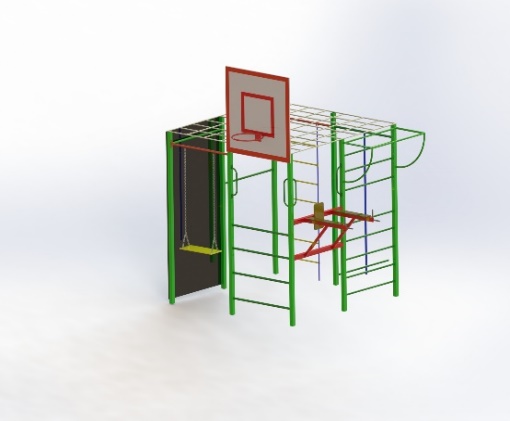 Спортивный комплекс в установленном виде:Высота 3600 мм.Длина 3250 мм.Ширина 3350 мм.Спортивный комплекс  состоит из  элементов: рама,  шведская стенка,  турник навесной, лестница с подвесными ступеньками,  рама с баскетбольным щитом и кольцом, вертикальный лаз со скалодромными зацепами, канат для лазания, гимнастический комплекс для пресса, качели.  Шведская стенка высотой 2800 мм,  имеет стойки-основания изготовленные  из металлической  профильной трубы, сечением 80х80 мм, толщиной стенки 3 мм.  Перекладины лестницы изготовлены из металлической круглой трубы ВГП, диаметром 20 мм, толщиной стенки 2,8 мм. Шведская стенка оборудована навесным турником из трубы ВГП Ду 32 мм, толщиной стенки 2,8 мм. Перемычка на турнике выполнена из стальной трубы ВГП Ду 20 мм.  Рама баскетбольного щита выполнена из стальной профильной трубы 40*25 и 60*30 с консольным вылетом на 700 мм. Щит размером 1400*1000 мм изготовлен  из влагостойкой фанеры толщиной 15 мм, с разметкой для игры. Баскетбольное кольцо изготовлено из стальной трубы ВГП Ду 15мм и место крепления к фанерному щиту из горячекатного листа 3 мм.Лестница с подвесными ступенями выполнена из короткозвенной цепи М6, ступени лестницы из стальной трубы ВГП Ду 15 мм, толщиной стенки 2,8 мм. Лаз  со скалодромными  зацепами  изготовлены из влагостойкой ламинированной  фанеры с односторонней рифленой поверхностью  толщиной 18 мм. Скалодромные зацепы изготовлены из композитного материала. Внутри каждого зацепа есть отверстие для специального крепления к фанере. Гимнастический комплекс выполнен из трубы профильной 50*25 мм и стальной трубы ВГП Ду 32 мм. На упоре для спины и подлокотниках использована фанера влагостойкая толщиной 18 мм.Спортивный комплекс у основания имеет стальные закладные элементы, выполненные из профильной трубы сечением 40x40 мм. Глубина вкапывания 400 мм с последующим бетонированием.Все металлические элементы и комплектующие окрашены полимерно-порошковым покрытием.Все деревянные и фанерные элементы окрашены профессиональными двухкомпонентными полиуретановыми красками в заводских условиях на 3 слоя. Все края и углы деревянных и фанерных элементов имеют шлифованные края и плавные радиусы скругления 6 мм.Правила безопасной эксплуатации    Данное оборудование устанавливается на детских игровых и спортивных площадках и предназначено для детей в возрасте от 9 лет и взрослых. 4.1.5Спортивный  комплекс(Страна происхождения товара: Российская Федерация. Товарный знак: отсутствует)ЭскизСпортивный комплекс в установленном виде:Высота 3600 мм.Длина 3250 мм.Ширина 3350 мм.Спортивный комплекс  состоит из  элементов: рама,  шведская стенка,  турник навесной, лестница с подвесными ступеньками,  рама с баскетбольным щитом и кольцом, вертикальный лаз со скалодромными зацепами, канат для лазания, гимнастический комплекс для пресса, качели.  Шведская стенка высотой 2800 мм,  имеет стойки-основания изготовленные  из металлической  профильной трубы, сечением 80х80 мм, толщиной стенки 3 мм.  Перекладины лестницы изготовлены из металлической круглой трубы ВГП, диаметром 20 мм, толщиной стенки 2,8 мм. Шведская стенка оборудована навесным турником из трубы ВГП Ду 32 мм, толщиной стенки 2,8 мм. Перемычка на турнике выполнена из стальной трубы ВГП Ду 20 мм.  Рама баскетбольного щита выполнена из стальной профильной трубы 40*25 и 60*30 с консольным вылетом на 700 мм. Щит размером 1400*1000 мм изготовлен  из влагостойкой фанеры толщиной 15 мм, с разметкой для игры. Баскетбольное кольцо изготовлено из стальной трубы ВГП Ду 15мм и место крепления к фанерному щиту из горячекатного листа 3 мм.Лестница с подвесными ступенями выполнена из короткозвенной цепи М6, ступени лестницы из стальной трубы ВГП Ду 15 мм, толщиной стенки 2,8 мм. Лаз  со скалодромными  зацепами  изготовлены из влагостойкой ламинированной  фанеры с односторонней рифленой поверхностью  толщиной 18 мм. Скалодромные зацепы изготовлены из композитного материала. Внутри каждого зацепа есть отверстие для специального крепления к фанере. Гимнастический комплекс выполнен из трубы профильной 50*25 мм и стальной трубы ВГП Ду 32 мм. На упоре для спины и подлокотниках использована фанера влагостойкая толщиной 18 мм.Спортивный комплекс у основания имеет стальные закладные элементы, выполненные из профильной трубы сечением 40x40 мм. Глубина вкапывания 400 мм с последующим бетонированием.Все металлические элементы и комплектующие окрашены полимерно-порошковым покрытием.Все деревянные и фанерные элементы окрашены профессиональными двухкомпонентными полиуретановыми красками в заводских условиях на 3 слоя. Все края и углы деревянных и фанерных элементов имеют шлифованные края и плавные радиусы скругления 6 мм.Правила безопасной эксплуатации    Данное оборудование устанавливается на детских игровых и спортивных площадках и предназначено для детей в возрасте от 9 лет и взрослых. 4.1.5Спортивный  комплекс(Страна происхождения товара: Российская Федерация. Товарный знак: отсутствует)ЭскизСпортивный комплекс в установленном виде:Высота 3600 мм.Длина 3250 мм.Ширина 3350 мм.Спортивный комплекс  состоит из  элементов: рама,  шведская стенка,  турник навесной, лестница с подвесными ступеньками,  рама с баскетбольным щитом и кольцом, вертикальный лаз со скалодромными зацепами, канат для лазания, гимнастический комплекс для пресса, качели.  Шведская стенка высотой 2800 мм,  имеет стойки-основания изготовленные  из металлической  профильной трубы, сечением 80х80 мм, толщиной стенки 3 мм.  Перекладины лестницы изготовлены из металлической круглой трубы ВГП, диаметром 20 мм, толщиной стенки 2,8 мм. Шведская стенка оборудована навесным турником из трубы ВГП Ду 32 мм, толщиной стенки 2,8 мм. Перемычка на турнике выполнена из стальной трубы ВГП Ду 20 мм.  Рама баскетбольного щита выполнена из стальной профильной трубы 40*25 и 60*30 с консольным вылетом на 700 мм. Щит размером 1400*1000 мм изготовлен  из влагостойкой фанеры толщиной 15 мм, с разметкой для игры. Баскетбольное кольцо изготовлено из стальной трубы ВГП Ду 15мм и место крепления к фанерному щиту из горячекатного листа 3 мм.Лестница с подвесными ступенями выполнена из короткозвенной цепи М6, ступени лестницы из стальной трубы ВГП Ду 15 мм, толщиной стенки 2,8 мм. Лаз  со скалодромными  зацепами  изготовлены из влагостойкой ламинированной  фанеры с односторонней рифленой поверхностью  толщиной 18 мм. Скалодромные зацепы изготовлены из композитного материала. Внутри каждого зацепа есть отверстие для специального крепления к фанере. Гимнастический комплекс выполнен из трубы профильной 50*25 мм и стальной трубы ВГП Ду 32 мм. На упоре для спины и подлокотниках использована фанера влагостойкая толщиной 18 мм.Спортивный комплекс у основания имеет стальные закладные элементы, выполненные из профильной трубы сечением 40x40 мм. Глубина вкапывания 400 мм с последующим бетонированием.Все металлические элементы и комплектующие окрашены полимерно-порошковым покрытием.Все деревянные и фанерные элементы окрашены профессиональными двухкомпонентными полиуретановыми красками в заводских условиях на 3 слоя. Все края и углы деревянных и фанерных элементов имеют шлифованные края и плавные радиусы скругления 6 мм.Правила безопасной эксплуатации    Данное оборудование устанавливается на детских игровых и спортивных площадках и предназначено для детей в возрасте от 9 лет и взрослых. 4.1.5Спортивный  комплекс(Страна происхождения товара: Российская Федерация. Товарный знак: отсутствует)ЭскизСпортивный комплекс в установленном виде:Высота 3600 мм.Длина 3250 мм.Ширина 3350 мм.Спортивный комплекс  состоит из  элементов: рама,  шведская стенка,  турник навесной, лестница с подвесными ступеньками,  рама с баскетбольным щитом и кольцом, вертикальный лаз со скалодромными зацепами, канат для лазания, гимнастический комплекс для пресса, качели.  Шведская стенка высотой 2800 мм,  имеет стойки-основания изготовленные  из металлической  профильной трубы, сечением 80х80 мм, толщиной стенки 3 мм.  Перекладины лестницы изготовлены из металлической круглой трубы ВГП, диаметром 20 мм, толщиной стенки 2,8 мм. Шведская стенка оборудована навесным турником из трубы ВГП Ду 32 мм, толщиной стенки 2,8 мм. Перемычка на турнике выполнена из стальной трубы ВГП Ду 20 мм.  Рама баскетбольного щита выполнена из стальной профильной трубы 40*25 и 60*30 с консольным вылетом на 700 мм. Щит размером 1400*1000 мм изготовлен  из влагостойкой фанеры толщиной 15 мм, с разметкой для игры. Баскетбольное кольцо изготовлено из стальной трубы ВГП Ду 15мм и место крепления к фанерному щиту из горячекатного листа 3 мм.Лестница с подвесными ступенями выполнена из короткозвенной цепи М6, ступени лестницы из стальной трубы ВГП Ду 15 мм, толщиной стенки 2,8 мм. Лаз  со скалодромными  зацепами  изготовлены из влагостойкой ламинированной  фанеры с односторонней рифленой поверхностью  толщиной 18 мм. Скалодромные зацепы изготовлены из композитного материала. Внутри каждого зацепа есть отверстие для специального крепления к фанере. Гимнастический комплекс выполнен из трубы профильной 50*25 мм и стальной трубы ВГП Ду 32 мм. На упоре для спины и подлокотниках использована фанера влагостойкая толщиной 18 мм.Спортивный комплекс у основания имеет стальные закладные элементы, выполненные из профильной трубы сечением 40x40 мм. Глубина вкапывания 400 мм с последующим бетонированием.Все металлические элементы и комплектующие окрашены полимерно-порошковым покрытием.Все деревянные и фанерные элементы окрашены профессиональными двухкомпонентными полиуретановыми красками в заводских условиях на 3 слоя. Все края и углы деревянных и фанерных элементов имеют шлифованные края и плавные радиусы скругления 6 мм.Правила безопасной эксплуатации    Данное оборудование устанавливается на детских игровых и спортивных площадках и предназначено для детей в возрасте от 9 лет и взрослых. 4.1.5Спортивный  комплекс(Страна происхождения товара: Российская Федерация. Товарный знак: отсутствует)ЭскизСпортивный комплекс в установленном виде:Высота 3600 мм.Длина 3250 мм.Ширина 3350 мм.Спортивный комплекс  состоит из  элементов: рама,  шведская стенка,  турник навесной, лестница с подвесными ступеньками,  рама с баскетбольным щитом и кольцом, вертикальный лаз со скалодромными зацепами, канат для лазания, гимнастический комплекс для пресса, качели.  Шведская стенка высотой 2800 мм,  имеет стойки-основания изготовленные  из металлической  профильной трубы, сечением 80х80 мм, толщиной стенки 3 мм.  Перекладины лестницы изготовлены из металлической круглой трубы ВГП, диаметром 20 мм, толщиной стенки 2,8 мм. Шведская стенка оборудована навесным турником из трубы ВГП Ду 32 мм, толщиной стенки 2,8 мм. Перемычка на турнике выполнена из стальной трубы ВГП Ду 20 мм.  Рама баскетбольного щита выполнена из стальной профильной трубы 40*25 и 60*30 с консольным вылетом на 700 мм. Щит размером 1400*1000 мм изготовлен  из влагостойкой фанеры толщиной 15 мм, с разметкой для игры. Баскетбольное кольцо изготовлено из стальной трубы ВГП Ду 15мм и место крепления к фанерному щиту из горячекатного листа 3 мм.Лестница с подвесными ступенями выполнена из короткозвенной цепи М6, ступени лестницы из стальной трубы ВГП Ду 15 мм, толщиной стенки 2,8 мм. Лаз  со скалодромными  зацепами  изготовлены из влагостойкой ламинированной  фанеры с односторонней рифленой поверхностью  толщиной 18 мм. Скалодромные зацепы изготовлены из композитного материала. Внутри каждого зацепа есть отверстие для специального крепления к фанере. Гимнастический комплекс выполнен из трубы профильной 50*25 мм и стальной трубы ВГП Ду 32 мм. На упоре для спины и подлокотниках использована фанера влагостойкая толщиной 18 мм.Спортивный комплекс у основания имеет стальные закладные элементы, выполненные из профильной трубы сечением 40x40 мм. Глубина вкапывания 400 мм с последующим бетонированием.Все металлические элементы и комплектующие окрашены полимерно-порошковым покрытием.Все деревянные и фанерные элементы окрашены профессиональными двухкомпонентными полиуретановыми красками в заводских условиях на 3 слоя. Все края и углы деревянных и фанерных элементов имеют шлифованные края и плавные радиусы скругления 6 мм.Правила безопасной эксплуатации    Данное оборудование устанавливается на детских игровых и спортивных площадках и предназначено для детей в возрасте от 9 лет и взрослых. 4.1.6. Песочница (Страна происхождения товара: Российская Федерация . Товарный знак: отсутствует)Эскиз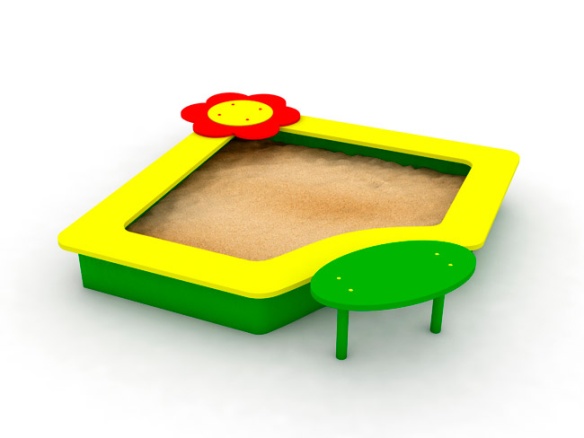 Песочница в установленном виде:Высота- 680 мм. Длина-  1920 мм.  Ширина- 1920 мм. Короб песочницы и сиденье изготовлены из высушенной  террасной доски толщиной 40 мм, скрепленной металлической профильной трубой 40*40. Песочница оборудована столиком, который устанавливается рядом с песочницей. Ножки столика изготовлены из трубы металлической диаметром 32 мм, толщиной стенки 2,8 мм. Столешница изготовлена из влагостойкой высокосортной фанеры толщиной 18 мм. Песочница так же оборудована декоративной накладкой в виде цветка из фанеры толщиной 15 мм. Все элементы песочницы скреплены оцинкованными метизами. На все выступающие концы болтовых соединений установлены пластиковые защитные колпачки со съемными заглушками. Все деревянные и фанерные элементы окрашены профессиональными двухкомпонентными красками в заводских условиях на 3 слоя. Все края и углы фанерных элементов имеют ошлифованные края и плавные радиусы скругления .Песочница крепится к закладным деталям, которые вкапываются в грунт на глубину 20 см.4.1.6. Песочница (Страна происхождения товара: Российская Федерация . Товарный знак: отсутствует)ЭскизПесочница в установленном виде:Высота- 680 мм. Длина-  1920 мм.  Ширина- 1920 мм. Короб песочницы и сиденье изготовлены из высушенной  террасной доски толщиной 40 мм, скрепленной металлической профильной трубой 40*40. Песочница оборудована столиком, который устанавливается рядом с песочницей. Ножки столика изготовлены из трубы металлической диаметром 32 мм, толщиной стенки 2,8 мм. Столешница изготовлена из влагостойкой высокосортной фанеры толщиной 18 мм. Песочница так же оборудована декоративной накладкой в виде цветка из фанеры толщиной 15 мм. Все элементы песочницы скреплены оцинкованными метизами. На все выступающие концы болтовых соединений установлены пластиковые защитные колпачки со съемными заглушками. Все деревянные и фанерные элементы окрашены профессиональными двухкомпонентными красками в заводских условиях на 3 слоя. Все края и углы фанерных элементов имеют ошлифованные края и плавные радиусы скругления .Песочница крепится к закладным деталям, которые вкапываются в грунт на глубину 20 см.4.1.6. Песочница (Страна происхождения товара: Российская Федерация . Товарный знак: отсутствует)ЭскизПесочница в установленном виде:Высота- 680 мм. Длина-  1920 мм.  Ширина- 1920 мм. Короб песочницы и сиденье изготовлены из высушенной  террасной доски толщиной 40 мм, скрепленной металлической профильной трубой 40*40. Песочница оборудована столиком, который устанавливается рядом с песочницей. Ножки столика изготовлены из трубы металлической диаметром 32 мм, толщиной стенки 2,8 мм. Столешница изготовлена из влагостойкой высокосортной фанеры толщиной 18 мм. Песочница так же оборудована декоративной накладкой в виде цветка из фанеры толщиной 15 мм. Все элементы песочницы скреплены оцинкованными метизами. На все выступающие концы болтовых соединений установлены пластиковые защитные колпачки со съемными заглушками. Все деревянные и фанерные элементы окрашены профессиональными двухкомпонентными красками в заводских условиях на 3 слоя. Все края и углы фанерных элементов имеют ошлифованные края и плавные радиусы скругления .Песочница крепится к закладным деталям, которые вкапываются в грунт на глубину 20 см.4.1.6. Песочница (Страна происхождения товара: Российская Федерация . Товарный знак: отсутствует)ЭскизПесочница в установленном виде:Высота- 680 мм. Длина-  1920 мм.  Ширина- 1920 мм. Короб песочницы и сиденье изготовлены из высушенной  террасной доски толщиной 40 мм, скрепленной металлической профильной трубой 40*40. Песочница оборудована столиком, который устанавливается рядом с песочницей. Ножки столика изготовлены из трубы металлической диаметром 32 мм, толщиной стенки 2,8 мм. Столешница изготовлена из влагостойкой высокосортной фанеры толщиной 18 мм. Песочница так же оборудована декоративной накладкой в виде цветка из фанеры толщиной 15 мм. Все элементы песочницы скреплены оцинкованными метизами. На все выступающие концы болтовых соединений установлены пластиковые защитные колпачки со съемными заглушками. Все деревянные и фанерные элементы окрашены профессиональными двухкомпонентными красками в заводских условиях на 3 слоя. Все края и углы фанерных элементов имеют ошлифованные края и плавные радиусы скругления .Песочница крепится к закладным деталям, которые вкапываются в грунт на глубину 20 см.4.1.6. Песочница (Страна происхождения товара: Российская Федерация . Товарный знак: отсутствует)ЭскизПесочница в установленном виде:Высота- 680 мм. Длина-  1920 мм.  Ширина- 1920 мм. Короб песочницы и сиденье изготовлены из высушенной  террасной доски толщиной 40 мм, скрепленной металлической профильной трубой 40*40. Песочница оборудована столиком, который устанавливается рядом с песочницей. Ножки столика изготовлены из трубы металлической диаметром 32 мм, толщиной стенки 2,8 мм. Столешница изготовлена из влагостойкой высокосортной фанеры толщиной 18 мм. Песочница так же оборудована декоративной накладкой в виде цветка из фанеры толщиной 15 мм. Все элементы песочницы скреплены оцинкованными метизами. На все выступающие концы болтовых соединений установлены пластиковые защитные колпачки со съемными заглушками. Все деревянные и фанерные элементы окрашены профессиональными двухкомпонентными красками в заводских условиях на 3 слоя. Все края и углы фанерных элементов имеют ошлифованные края и плавные радиусы скругления .Песочница крепится к закладным деталям, которые вкапываются в грунт на глубину 20 см.4.1.7. Качели «Полет» (Страна происхождения товара: Российская Федерация . Товарный знак: отсутствует)Эскиз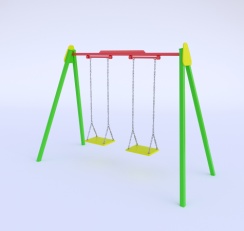 Качели, в установленном виде:Высота 2250 мм.Длина 3175  мм.Ширина 1380 мм.Качели детские, двухместные, на металлических стойках, с подвеской на цепях короткозвенных М-6  и подшипниках скольжения. Стойки качели изготовлены  из металлической, профильной трубы,  сечением  60х60 мм. Перекладина (верхняя) изготовлена из  металлической трубы диаметром 50 мм. Крепление на болты М 8. Конструкция цельносварная. Крепление к перекладине на болты М 9.   Сидение изготовлено из влагостойкой фанеры 1 сорта толщиной 15 мм, покрытое профессиональной полиуретановой краской в заводских условиях в три слоя. Крепление из трубы ВГП Ду 25 толщиной 2,8 мм, цельносварнное с подвесом короткозвенной цепи М6. Механизм поворота качели выполнен  из подшипника закрытого типа, установленного в закрытом буксе. Установка стоек качели производится на  стальные оцинкованные закладные элементы, выполненные из профильной трубы сечением 40x40 мм. Глубина вкапывания – 600 мм с последующим бетонированием.Все металлические элементы и комплектующие окрашены полимерно-порошковым покрытием.Все деревянные и фанерные элементы окрашены профессиональными двухкомпонентными полиуретановыми  красками в заводских условиях на 3 слоя. Все края и углы деревянных и фанерных элементов имеют шлифованные края и плавные радиусы скругления .Правила безопасной эксплуатации.Данное оборудование устанавливается на детских игровых площадках и предназначено для одновременного раскачивания, сидя, двоих детей  6-12 лет4.1.7. Качели «Полет» (Страна происхождения товара: Российская Федерация . Товарный знак: отсутствует)ЭскизКачели, в установленном виде:Высота 2250 мм.Длина 3175  мм.Ширина 1380 мм.Качели детские, двухместные, на металлических стойках, с подвеской на цепях короткозвенных М-6  и подшипниках скольжения. Стойки качели изготовлены  из металлической, профильной трубы,  сечением  60х60 мм. Перекладина (верхняя) изготовлена из  металлической трубы диаметром 50 мм. Крепление на болты М 8. Конструкция цельносварная. Крепление к перекладине на болты М 9.   Сидение изготовлено из влагостойкой фанеры 1 сорта толщиной 15 мм, покрытое профессиональной полиуретановой краской в заводских условиях в три слоя. Крепление из трубы ВГП Ду 25 толщиной 2,8 мм, цельносварнное с подвесом короткозвенной цепи М6. Механизм поворота качели выполнен  из подшипника закрытого типа, установленного в закрытом буксе. Установка стоек качели производится на  стальные оцинкованные закладные элементы, выполненные из профильной трубы сечением 40x40 мм. Глубина вкапывания – 600 мм с последующим бетонированием.Все металлические элементы и комплектующие окрашены полимерно-порошковым покрытием.Все деревянные и фанерные элементы окрашены профессиональными двухкомпонентными полиуретановыми  красками в заводских условиях на 3 слоя. Все края и углы деревянных и фанерных элементов имеют шлифованные края и плавные радиусы скругления .Правила безопасной эксплуатации.Данное оборудование устанавливается на детских игровых площадках и предназначено для одновременного раскачивания, сидя, двоих детей  6-12 лет4.1.7. Качели «Полет» (Страна происхождения товара: Российская Федерация . Товарный знак: отсутствует)ЭскизКачели, в установленном виде:Высота 2250 мм.Длина 3175  мм.Ширина 1380 мм.Качели детские, двухместные, на металлических стойках, с подвеской на цепях короткозвенных М-6  и подшипниках скольжения. Стойки качели изготовлены  из металлической, профильной трубы,  сечением  60х60 мм. Перекладина (верхняя) изготовлена из  металлической трубы диаметром 50 мм. Крепление на болты М 8. Конструкция цельносварная. Крепление к перекладине на болты М 9.   Сидение изготовлено из влагостойкой фанеры 1 сорта толщиной 15 мм, покрытое профессиональной полиуретановой краской в заводских условиях в три слоя. Крепление из трубы ВГП Ду 25 толщиной 2,8 мм, цельносварнное с подвесом короткозвенной цепи М6. Механизм поворота качели выполнен  из подшипника закрытого типа, установленного в закрытом буксе. Установка стоек качели производится на  стальные оцинкованные закладные элементы, выполненные из профильной трубы сечением 40x40 мм. Глубина вкапывания – 600 мм с последующим бетонированием.Все металлические элементы и комплектующие окрашены полимерно-порошковым покрытием.Все деревянные и фанерные элементы окрашены профессиональными двухкомпонентными полиуретановыми  красками в заводских условиях на 3 слоя. Все края и углы деревянных и фанерных элементов имеют шлифованные края и плавные радиусы скругления .Правила безопасной эксплуатации.Данное оборудование устанавливается на детских игровых площадках и предназначено для одновременного раскачивания, сидя, двоих детей  6-12 лет4.1.7. Качели «Полет» (Страна происхождения товара: Российская Федерация . Товарный знак: отсутствует)ЭскизКачели, в установленном виде:Высота 2250 мм.Длина 3175  мм.Ширина 1380 мм.Качели детские, двухместные, на металлических стойках, с подвеской на цепях короткозвенных М-6  и подшипниках скольжения. Стойки качели изготовлены  из металлической, профильной трубы,  сечением  60х60 мм. Перекладина (верхняя) изготовлена из  металлической трубы диаметром 50 мм. Крепление на болты М 8. Конструкция цельносварная. Крепление к перекладине на болты М 9.   Сидение изготовлено из влагостойкой фанеры 1 сорта толщиной 15 мм, покрытое профессиональной полиуретановой краской в заводских условиях в три слоя. Крепление из трубы ВГП Ду 25 толщиной 2,8 мм, цельносварнное с подвесом короткозвенной цепи М6. Механизм поворота качели выполнен  из подшипника закрытого типа, установленного в закрытом буксе. Установка стоек качели производится на  стальные оцинкованные закладные элементы, выполненные из профильной трубы сечением 40x40 мм. Глубина вкапывания – 600 мм с последующим бетонированием.Все металлические элементы и комплектующие окрашены полимерно-порошковым покрытием.Все деревянные и фанерные элементы окрашены профессиональными двухкомпонентными полиуретановыми  красками в заводских условиях на 3 слоя. Все края и углы деревянных и фанерных элементов имеют шлифованные края и плавные радиусы скругления .Правила безопасной эксплуатации.Данное оборудование устанавливается на детских игровых площадках и предназначено для одновременного раскачивания, сидя, двоих детей  6-12 лет4.1.7. Качели «Полет» (Страна происхождения товара: Российская Федерация . Товарный знак: отсутствует)ЭскизКачели, в установленном виде:Высота 2250 мм.Длина 3175  мм.Ширина 1380 мм.Качели детские, двухместные, на металлических стойках, с подвеской на цепях короткозвенных М-6  и подшипниках скольжения. Стойки качели изготовлены  из металлической, профильной трубы,  сечением  60х60 мм. Перекладина (верхняя) изготовлена из  металлической трубы диаметром 50 мм. Крепление на болты М 8. Конструкция цельносварная. Крепление к перекладине на болты М 9.   Сидение изготовлено из влагостойкой фанеры 1 сорта толщиной 15 мм, покрытое профессиональной полиуретановой краской в заводских условиях в три слоя. Крепление из трубы ВГП Ду 25 толщиной 2,8 мм, цельносварнное с подвесом короткозвенной цепи М6. Механизм поворота качели выполнен  из подшипника закрытого типа, установленного в закрытом буксе. Установка стоек качели производится на  стальные оцинкованные закладные элементы, выполненные из профильной трубы сечением 40x40 мм. Глубина вкапывания – 600 мм с последующим бетонированием.Все металлические элементы и комплектующие окрашены полимерно-порошковым покрытием.Все деревянные и фанерные элементы окрашены профессиональными двухкомпонентными полиуретановыми  красками в заводских условиях на 3 слоя. Все края и углы деревянных и фанерных элементов имеют шлифованные края и плавные радиусы скругления .Правила безопасной эксплуатации.Данное оборудование устанавливается на детских игровых площадках и предназначено для одновременного раскачивания, сидя, двоих детей  6-12 лет4.1.8. Скамья (Страна происхождения товара: Российская Федерация . Товарный знак: отсутствует)Эскиз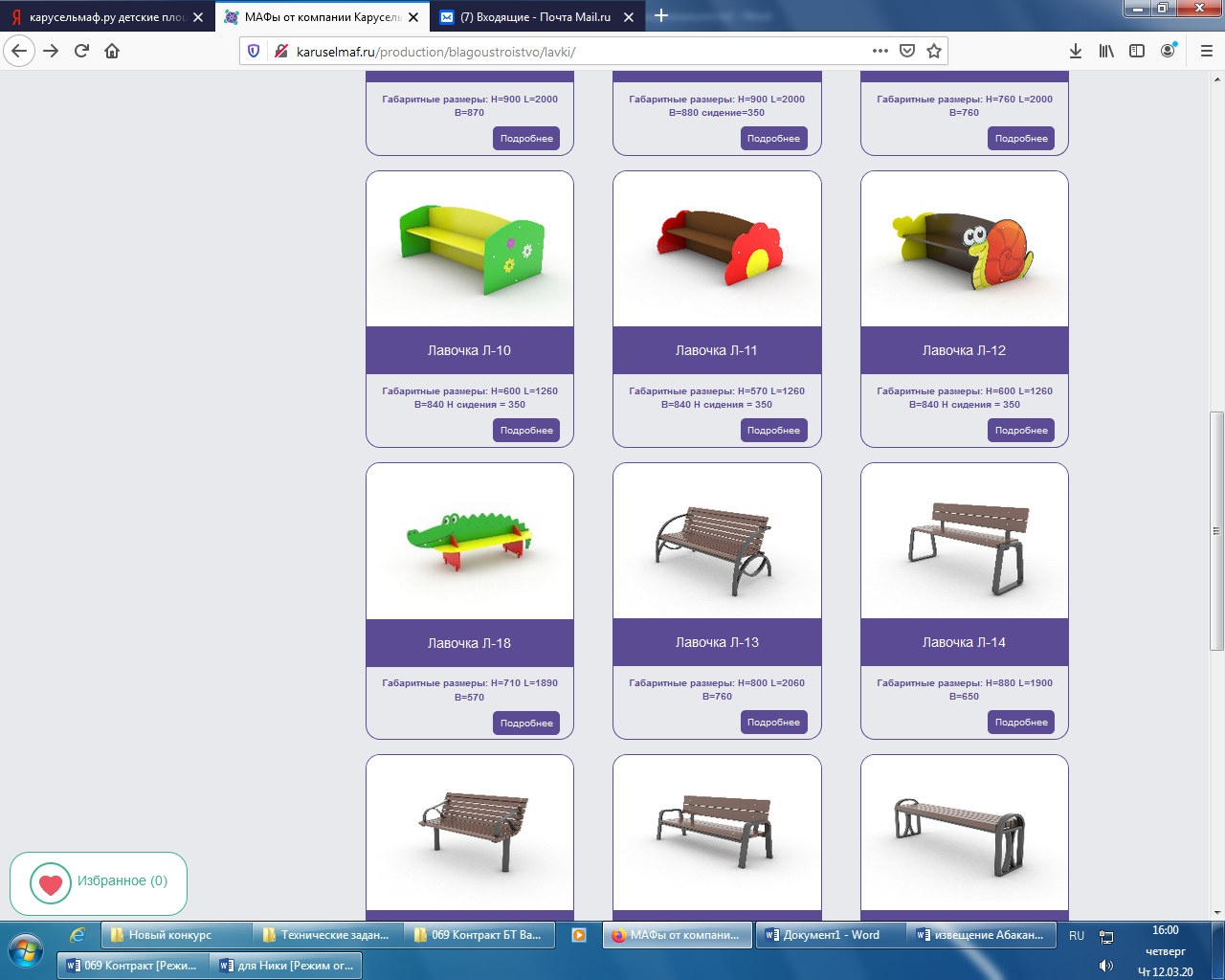 В установленном виде:Высота- 800 мм. Длина-  2060 мм.  Ширина- 760 мм.       Скамья -  каркас выполнен цельносварным  из металлической   профильной трубы сечением 50х25мм. , металлические элементы покрыты порошково-полимерным  покрытием.       Настил  состоит из деревянных досок сечением 110х40 мм. Деревянные детали тщательно отшлифованы,  по краям снята фаска, загрунтованы и окрашены профессиональными полиуретановыми красками в заводских условиях (либо покрыты лаком)         Конструкция настила исключает скапливание воды и снега.Сборка скамьи производится без применения сварочных работ. Используемые крепёжные элементы (болты, гайки) имеют травмобезопасное исполнение (колпачковые гайки, болты с радиусными головками, пластиковые заглушки). Продукция должна быть сертифицирована.Покрытие: Все металлические элементы окрашены полимерно-порошковым покрытием, устойчивым к сложным атмосферным условиям, истиранию, воздействию ультрафиолета. Все деревянные элементы окрашены профессиональными полиуретановыми двухкомпонентными красками в заводских условиях на 3 слоя. 4.1.8. Скамья (Страна происхождения товара: Российская Федерация . Товарный знак: отсутствует)ЭскизВ установленном виде:Высота- 800 мм. Длина-  2060 мм.  Ширина- 760 мм.       Скамья -  каркас выполнен цельносварным  из металлической   профильной трубы сечением 50х25мм. , металлические элементы покрыты порошково-полимерным  покрытием.       Настил  состоит из деревянных досок сечением 110х40 мм. Деревянные детали тщательно отшлифованы,  по краям снята фаска, загрунтованы и окрашены профессиональными полиуретановыми красками в заводских условиях (либо покрыты лаком)         Конструкция настила исключает скапливание воды и снега.Сборка скамьи производится без применения сварочных работ. Используемые крепёжные элементы (болты, гайки) имеют травмобезопасное исполнение (колпачковые гайки, болты с радиусными головками, пластиковые заглушки). Продукция должна быть сертифицирована.Покрытие: Все металлические элементы окрашены полимерно-порошковым покрытием, устойчивым к сложным атмосферным условиям, истиранию, воздействию ультрафиолета. Все деревянные элементы окрашены профессиональными полиуретановыми двухкомпонентными красками в заводских условиях на 3 слоя. 4.1.8. Скамья (Страна происхождения товара: Российская Федерация . Товарный знак: отсутствует)ЭскизВ установленном виде:Высота- 800 мм. Длина-  2060 мм.  Ширина- 760 мм.       Скамья -  каркас выполнен цельносварным  из металлической   профильной трубы сечением 50х25мм. , металлические элементы покрыты порошково-полимерным  покрытием.       Настил  состоит из деревянных досок сечением 110х40 мм. Деревянные детали тщательно отшлифованы,  по краям снята фаска, загрунтованы и окрашены профессиональными полиуретановыми красками в заводских условиях (либо покрыты лаком)         Конструкция настила исключает скапливание воды и снега.Сборка скамьи производится без применения сварочных работ. Используемые крепёжные элементы (болты, гайки) имеют травмобезопасное исполнение (колпачковые гайки, болты с радиусными головками, пластиковые заглушки). Продукция должна быть сертифицирована.Покрытие: Все металлические элементы окрашены полимерно-порошковым покрытием, устойчивым к сложным атмосферным условиям, истиранию, воздействию ультрафиолета. Все деревянные элементы окрашены профессиональными полиуретановыми двухкомпонентными красками в заводских условиях на 3 слоя. 4.1.8. Скамья (Страна происхождения товара: Российская Федерация . Товарный знак: отсутствует)ЭскизВ установленном виде:Высота- 800 мм. Длина-  2060 мм.  Ширина- 760 мм.       Скамья -  каркас выполнен цельносварным  из металлической   профильной трубы сечением 50х25мм. , металлические элементы покрыты порошково-полимерным  покрытием.       Настил  состоит из деревянных досок сечением 110х40 мм. Деревянные детали тщательно отшлифованы,  по краям снята фаска, загрунтованы и окрашены профессиональными полиуретановыми красками в заводских условиях (либо покрыты лаком)         Конструкция настила исключает скапливание воды и снега.Сборка скамьи производится без применения сварочных работ. Используемые крепёжные элементы (болты, гайки) имеют травмобезопасное исполнение (колпачковые гайки, болты с радиусными головками, пластиковые заглушки). Продукция должна быть сертифицирована.Покрытие: Все металлические элементы окрашены полимерно-порошковым покрытием, устойчивым к сложным атмосферным условиям, истиранию, воздействию ультрафиолета. Все деревянные элементы окрашены профессиональными полиуретановыми двухкомпонентными красками в заводских условиях на 3 слоя. 4.1.8. Скамья (Страна происхождения товара: Российская Федерация . Товарный знак: отсутствует)ЭскизВ установленном виде:Высота- 800 мм. Длина-  2060 мм.  Ширина- 760 мм.       Скамья -  каркас выполнен цельносварным  из металлической   профильной трубы сечением 50х25мм. , металлические элементы покрыты порошково-полимерным  покрытием.       Настил  состоит из деревянных досок сечением 110х40 мм. Деревянные детали тщательно отшлифованы,  по краям снята фаска, загрунтованы и окрашены профессиональными полиуретановыми красками в заводских условиях (либо покрыты лаком)         Конструкция настила исключает скапливание воды и снега.Сборка скамьи производится без применения сварочных работ. Используемые крепёжные элементы (болты, гайки) имеют травмобезопасное исполнение (колпачковые гайки, болты с радиусными головками, пластиковые заглушки). Продукция должна быть сертифицирована.Покрытие: Все металлические элементы окрашены полимерно-порошковым покрытием, устойчивым к сложным атмосферным условиям, истиранию, воздействию ультрафиолета. Все деревянные элементы окрашены профессиональными полиуретановыми двухкомпонентными красками в заводских условиях на 3 слоя. 4.1.9. Урна (Страна происхождения товара: Российская Федерация. Товарный знак: отсутствует)Эскиз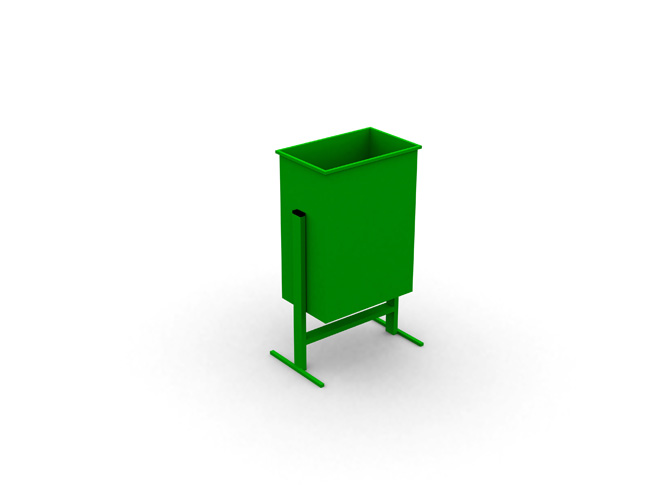 Урна  в установленном виде:Высота- 500 мм. Длина-  400 мм.  Ширина- 200 мм.  Бак урны поворотный, высотой 385 мм, длиной 400 мм, шириной 200 мм.   Бак изготовлен из листового металла толщиной 2 мм. Конструкция урны сварная. Сварка проведена полуавтоматом в среде инертного газа. Сварочные швы зачищены механическим путем.Материалы: Лист металлический  2 мм, труба профильная 40*20. Покрытие: Все металлические элементы окрашены полимерно-порошковым покрытием, устойчивым к сложным атмосферным условиям, истиранию, воздействию ультрафиолета.Монтаж: Урна вкапывается  в грунт глубиной на 50 см с последующим бетонированием  толщиной в 30 см, либо крепиться на анкер.   Правила безопасной эксплуатации.
Без ограничений4.1.9. Урна (Страна происхождения товара: Российская Федерация. Товарный знак: отсутствует)ЭскизУрна  в установленном виде:Высота- 500 мм. Длина-  400 мм.  Ширина- 200 мм.  Бак урны поворотный, высотой 385 мм, длиной 400 мм, шириной 200 мм.   Бак изготовлен из листового металла толщиной 2 мм. Конструкция урны сварная. Сварка проведена полуавтоматом в среде инертного газа. Сварочные швы зачищены механическим путем.Материалы: Лист металлический  2 мм, труба профильная 40*20. Покрытие: Все металлические элементы окрашены полимерно-порошковым покрытием, устойчивым к сложным атмосферным условиям, истиранию, воздействию ультрафиолета.Монтаж: Урна вкапывается  в грунт глубиной на 50 см с последующим бетонированием  толщиной в 30 см, либо крепиться на анкер.   Правила безопасной эксплуатации.
Без ограничений4.1.9. Урна (Страна происхождения товара: Российская Федерация. Товарный знак: отсутствует)ЭскизУрна  в установленном виде:Высота- 500 мм. Длина-  400 мм.  Ширина- 200 мм.  Бак урны поворотный, высотой 385 мм, длиной 400 мм, шириной 200 мм.   Бак изготовлен из листового металла толщиной 2 мм. Конструкция урны сварная. Сварка проведена полуавтоматом в среде инертного газа. Сварочные швы зачищены механическим путем.Материалы: Лист металлический  2 мм, труба профильная 40*20. Покрытие: Все металлические элементы окрашены полимерно-порошковым покрытием, устойчивым к сложным атмосферным условиям, истиранию, воздействию ультрафиолета.Монтаж: Урна вкапывается  в грунт глубиной на 50 см с последующим бетонированием  толщиной в 30 см, либо крепиться на анкер.   Правила безопасной эксплуатации.
Без ограничений4.1.9. Урна (Страна происхождения товара: Российская Федерация. Товарный знак: отсутствует)ЭскизУрна  в установленном виде:Высота- 500 мм. Длина-  400 мм.  Ширина- 200 мм.  Бак урны поворотный, высотой 385 мм, длиной 400 мм, шириной 200 мм.   Бак изготовлен из листового металла толщиной 2 мм. Конструкция урны сварная. Сварка проведена полуавтоматом в среде инертного газа. Сварочные швы зачищены механическим путем.Материалы: Лист металлический  2 мм, труба профильная 40*20. Покрытие: Все металлические элементы окрашены полимерно-порошковым покрытием, устойчивым к сложным атмосферным условиям, истиранию, воздействию ультрафиолета.Монтаж: Урна вкапывается  в грунт глубиной на 50 см с последующим бетонированием  толщиной в 30 см, либо крепиться на анкер.   Правила безопасной эксплуатации.
Без ограничений4.1.9. Урна (Страна происхождения товара: Российская Федерация. Товарный знак: отсутствует)ЭскизУрна  в установленном виде:Высота- 500 мм. Длина-  400 мм.  Ширина- 200 мм.  Бак урны поворотный, высотой 385 мм, длиной 400 мм, шириной 200 мм.   Бак изготовлен из листового металла толщиной 2 мм. Конструкция урны сварная. Сварка проведена полуавтоматом в среде инертного газа. Сварочные швы зачищены механическим путем.Материалы: Лист металлический  2 мм, труба профильная 40*20. Покрытие: Все металлические элементы окрашены полимерно-порошковым покрытием, устойчивым к сложным атмосферным условиям, истиранию, воздействию ультрафиолета.Монтаж: Урна вкапывается  в грунт глубиной на 50 см с последующим бетонированием  толщиной в 30 см, либо крепиться на анкер.   Правила безопасной эксплуатации.
Без ограничений4.1.10. Ограждение (Страна происхождения товара: Российская Федерация. Товарный знак: отсутствует)Эскиз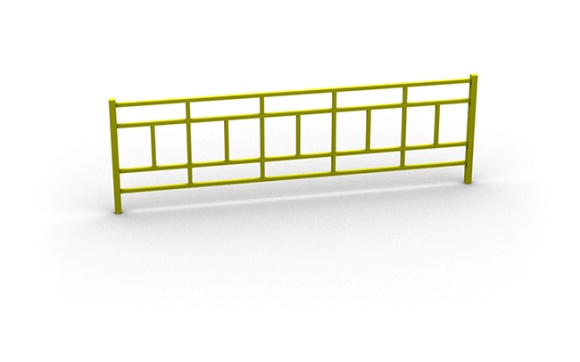 Ограждение (секция) в установленном виде:Высота- 800 мм. Длина-  2000 мм.  Ширина- 40 мм.   Материалы: Труба профильная 40*40, толщиной 2 мм, труба профильная 20*20 толщиной 1,5мм, труба профильная 15*15 толщиной 1,5 мм.Покрытие: Все металлические элементы окрашены полимерно-порошковым покрытием, устойчивым к сложным атмосферным условиям, истиранию, воздействию ультрафиолета. Монтаж: Ограждение ОГ-13  вкапывается  в грунт глубиной на 40 см с последующим бетонированием  толщиной в 35  см.   4.1.10. Ограждение (Страна происхождения товара: Российская Федерация. Товарный знак: отсутствует)ЭскизОграждение (секция) в установленном виде:Высота- 800 мм. Длина-  2000 мм.  Ширина- 40 мм.   Материалы: Труба профильная 40*40, толщиной 2 мм, труба профильная 20*20 толщиной 1,5мм, труба профильная 15*15 толщиной 1,5 мм.Покрытие: Все металлические элементы окрашены полимерно-порошковым покрытием, устойчивым к сложным атмосферным условиям, истиранию, воздействию ультрафиолета. Монтаж: Ограждение ОГ-13  вкапывается  в грунт глубиной на 40 см с последующим бетонированием  толщиной в 35  см.   4.1.10. Ограждение (Страна происхождения товара: Российская Федерация. Товарный знак: отсутствует)ЭскизОграждение (секция) в установленном виде:Высота- 800 мм. Длина-  2000 мм.  Ширина- 40 мм.   Материалы: Труба профильная 40*40, толщиной 2 мм, труба профильная 20*20 толщиной 1,5мм, труба профильная 15*15 толщиной 1,5 мм.Покрытие: Все металлические элементы окрашены полимерно-порошковым покрытием, устойчивым к сложным атмосферным условиям, истиранию, воздействию ультрафиолета. Монтаж: Ограждение ОГ-13  вкапывается  в грунт глубиной на 40 см с последующим бетонированием  толщиной в 35  см.   4.1.10. Ограждение (Страна происхождения товара: Российская Федерация. Товарный знак: отсутствует)ЭскизОграждение (секция) в установленном виде:Высота- 800 мм. Длина-  2000 мм.  Ширина- 40 мм.   Материалы: Труба профильная 40*40, толщиной 2 мм, труба профильная 20*20 толщиной 1,5мм, труба профильная 15*15 толщиной 1,5 мм.Покрытие: Все металлические элементы окрашены полимерно-порошковым покрытием, устойчивым к сложным атмосферным условиям, истиранию, воздействию ультрафиолета. Монтаж: Ограждение ОГ-13  вкапывается  в грунт глубиной на 40 см с последующим бетонированием  толщиной в 35  см.   4.1.10. Ограждение (Страна происхождения товара: Российская Федерация. Товарный знак: отсутствует)ЭскизОграждение (секция) в установленном виде:Высота- 800 мм. Длина-  2000 мм.  Ширина- 40 мм.   Материалы: Труба профильная 40*40, толщиной 2 мм, труба профильная 20*20 толщиной 1,5мм, труба профильная 15*15 толщиной 1,5 мм.Покрытие: Все металлические элементы окрашены полимерно-порошковым покрытием, устойчивым к сложным атмосферным условиям, истиранию, воздействию ультрафиолета. Монтаж: Ограждение ОГ-13  вкапывается  в грунт глубиной на 40 см с последующим бетонированием  толщиной в 35  см.   Заказчик:Подрядчик:_____________________(                                )М.П._____________________(__________________)М.П.